КАБИНЕТ МИНИСТРОВ РЕСПУБЛИКИ ТАТАРСТАНПОСТАНОВЛЕНИЕот 19 декабря 2022 г. N 1365О КОМПЛЕКСНОМ ПЛАНЕ ДЕЙСТВИЙ ПРАВИТЕЛЬСТВА РЕСПУБЛИКИТАТАРСТАН ПО РЕАЛИЗАЦИИ ПОСЛАНИЯ ПРЕЗИДЕНТА РЕСПУБЛИКИТАТАРСТАН ГОСУДАРСТВЕННОМУ СОВЕТУ РЕСПУБЛИКИ ТАТАРСТАННА 2023 ГОДВ целях реализации основных положений и задач, определенных в Послании Президента Республики Татарстан Государственному Совету Республики Татарстан на 2023 год, Кабинет Министров Республики Татарстан постановляет:1. Утвердить прилагаемый Комплексный план действий Правительства Республики Татарстан по реализации Послания Президента Республики Татарстан Государственному Совету Республики Татарстан на 2023 год (далее - План).2. Исполнительным органам государственной власти Республики Татарстан, участвующим в реализации Плана, представлять до 10 числа месяца, следующего за отчетным кварталом, в Министерство экономики Республики Татарстан информацию о ходе его выполнения.3. Предложить:территориальным органам федеральных органов исполнительной власти, организациям Республики Татарстан, участвующим в реализации Плана, представлять до 10 числа месяца, следующего за отчетным кварталом, в Министерство экономики Республики Татарстан информацию о ходе его выполнения;органам местного самоуправления муниципальных образований Республики Татарстан:принять меры по реализации основных положений и задач, определенных в Послании Президента Республики Татарстан Государственному Совету Республики Татарстан на 2023 год;до 10 числа месяца, следующего за отчетным кварталом, направлять в Министерство экономики Республики Татарстан информацию о ходе их реализации.4. Министерству экономики Республики Татарстан обобщать и ежеквартально представлять полученную информацию в Кабинет Министров Республики Татарстан до 10 числа второго месяца, следующего за отчетным кварталом.5. Контроль за исполнением настоящего постановления возложить на Министерство экономики Республики Татарстан.Премьер-министрРеспублики ТатарстанА.В.ПЕСОШИНУтвержденпостановлениемКабинета МинистровРеспублики Татарстанот 19 декабря 2022 г. N 1365КОМПЛЕКСНЫЙ ПЛАНДЕЙСТВИЙ ПРАВИТЕЛЬСТВА РЕСПУБЛИКИ ТАТАРСТАН ПО РЕАЛИЗАЦИИПОСЛАНИЯ ПРЕЗИДЕНТА РЕСПУБЛИКИ ТАТАРСТАН ГОСУДАРСТВЕННОМУСОВЕТУ РЕСПУБЛИКИ ТАТАРСТАН В 2023 ГОДУ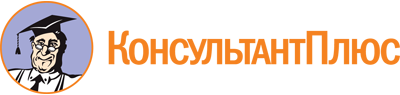 Постановление КМ РТ от 19.12.2022 N 1365
"О Комплексном плане действий Правительства Республики Татарстан по реализации Послания Президента Республики Татарстан Государственному Совету Республики Татарстан на 2023 год"Документ предоставлен КонсультантПлюс

www.consultant.ru

Дата сохранения: 30.06.2023
 N п/пОсновные направления и задачи (выдержки из Послания Президента Республики Татарстан Р.Н.Минниханова от 20.10.2022)Наименование мероприятияСрок исполненияОтветственные исполнители12345I. Адресная поддержка семей военнослужащих и увековечение памяти защитников ОтечестваI. Адресная поддержка семей военнослужащих и увековечение памяти защитников ОтечестваI. Адресная поддержка семей военнослужащих и увековечение памяти защитников ОтечестваI. Адресная поддержка семей военнослужащих и увековечение памяти защитников ОтечестваI. Адресная поддержка семей военнослужащих и увековечение памяти защитников Отечества1.В стране идет частичная мобилизация. Важно обеспечить наших защитников и их семьи конкретной адресной помощью и заботой. Многим сейчас непросто. Мы видим, как все больше предприятий, общественных организаций, наших земляков готовы помогать. Нужно всячески поддерживать такие инициативы1. Разработка нормативных правовых актов по установлению мер адресной социальной защиты для граждан, призванных на военную службу по мобилизации в Вооруженные Силы Российской Федерации (далее - мобилизованные), и их семей, в том числе предусматривающие следующие меры:принятие решения о признании члена семьи безработным не позднее трех дней со дня подачи заявления о предоставлении государственной услуги по содействию в поиске подходящей работы;предоставление бесплатного обслуживания на дому членам семьи из числа пожилых и инвалидов I и II группы;предоставление членам семьи преимущественного права при приеме на стационарное социальное обслуживание в дома-интернаты для престарелых и инвалидов, дома-интернаты, предназначенные для граждан, имеющих психические расстройства, реабилитационные центры для детей и подростков с ограниченными возможностями;предоставление членам семьи из числа детей-инвалидов преимущественного права при приеме на полустационарное социальное обслуживание в реабилитационные центры для детей и подростков с ограниченными возможностями в преимущественном порядкев течение годаМинистерство труда, занятости и социальной защиты Республики Татарстан1.В стране идет частичная мобилизация. Важно обеспечить наших защитников и их семьи конкретной адресной помощью и заботой. Многим сейчас непросто. Мы видим, как все больше предприятий, общественных организаций, наших земляков готовы помогать. Нужно всячески поддерживать такие инициативы2. Предоставление мер социальной поддержки, касающейся отрасли образования, членам семей мобилизованныхв течение годаМинистерство образования и науки Республики Татарстан1.В стране идет частичная мобилизация. Важно обеспечить наших защитников и их семьи конкретной адресной помощью и заботой. Многим сейчас непросто. Мы видим, как все больше предприятий, общественных организаций, наших земляков готовы помогать. Нужно всячески поддерживать такие инициативы3. Организация оказания психологической и психиатрической медицинской помощи военнослужащим, принимавшим участие в специальной военной операции, уволенным из Вооруженных Сил Российской Федерации, их семьям и семьям мобилизованныхв течение годаМинистерство здравоохранения Республики Татарстан1.В стране идет частичная мобилизация. Важно обеспечить наших защитников и их семьи конкретной адресной помощью и заботой. Многим сейчас непросто. Мы видим, как все больше предприятий, общественных организаций, наших земляков готовы помогать. Нужно всячески поддерживать такие инициативы4. Первоочередное оказание медицинской помощи военнослужащим, принимавшим участие в специальной военной операции, уволенным из Вооруженных Сил Российской Федерации и членам их семейв течение годаМинистерство здравоохранения Республики Татарстан1.В стране идет частичная мобилизация. Важно обеспечить наших защитников и их семьи конкретной адресной помощью и заботой. Многим сейчас непросто. Мы видим, как все больше предприятий, общественных организаций, наших земляков готовы помогать. Нужно всячески поддерживать такие инициативы5. Организация оказания комплексной реабилитации военнослужащим, принимавшим участие в специальной военной операции, уволенным из Вооруженных Сил Российской Федерациив течение годаМинистерство здравоохранения Республики Татарстан1.В стране идет частичная мобилизация. Важно обеспечить наших защитников и их семьи конкретной адресной помощью и заботой. Многим сейчас непросто. Мы видим, как все больше предприятий, общественных организаций, наших земляков готовы помогать. Нужно всячески поддерживать такие инициативы6. Формирование, мониторинг и организация исполнения социальных паспортов семей военнослужащих, принимающих участие в специальной военной операции, в том числе мобилизованных, добровольцев, военнослужащих и лиц, проходящих службу в войсках национальной гвардии Российской Федерации, органах федеральной службы безопасностив течение годаорганы местного самоуправления муниципальных образований Республики Татарстан (по согласованию)1.В стране идет частичная мобилизация. Важно обеспечить наших защитников и их семьи конкретной адресной помощью и заботой. Многим сейчас непросто. Мы видим, как все больше предприятий, общественных организаций, наших земляков готовы помогать. Нужно всячески поддерживать такие инициативы7. Создание колл-центров "горячих линий" для членов семей мобилизованных. Контроль решения вопросов членов семей мобилизованных в области образования, здравоохранения, социальной защиты, культуры, бытового обслуживания, в том числе обеспечения пожарной безопасности жилых домов и безопасности использования внутридомового и внутриквартирного газового оборудованияв течение годаорганы местного самоуправления муниципальных образований Республики Татарстан (по согласованию), органы государственной власти Республики Татарстан1.В стране идет частичная мобилизация. Важно обеспечить наших защитников и их семьи конкретной адресной помощью и заботой. Многим сейчас непросто. Мы видим, как все больше предприятий, общественных организаций, наших земляков готовы помогать. Нужно всячески поддерживать такие инициативы8. Предоставление единовременной денежной выплаты на детей мобилизованныхв течение годаМинистерство труда, занятости и социальной защиты Республики Татарстан1.В стране идет частичная мобилизация. Важно обеспечить наших защитников и их семьи конкретной адресной помощью и заботой. Многим сейчас непросто. Мы видим, как все больше предприятий, общественных организаций, наших земляков готовы помогать. Нужно всячески поддерживать такие инициативы9. Предоставление отсрочки уплаты арендной платы по договорам аренды государственного имущества Республики Татарстан либо расторжение договоров аренды без применения штрафных санкций на период прохождения военной службы или оказания добровольного содействия в выполнении задач, возложенных на Вооруженные Силы Российской Федерациив течение годаМинистерство земельных и имущественных отношений Республики Татарстан1.В стране идет частичная мобилизация. Важно обеспечить наших защитников и их семьи конкретной адресной помощью и заботой. Многим сейчас непросто. Мы видим, как все больше предприятий, общественных организаций, наших земляков готовы помогать. Нужно всячески поддерживать такие инициативы10. Поддержка военнослужащих, детей и членов семей военнослужащих и мобилизованных в сфере культуры и искусства Республики Татарстан.Организация льготных и бесплатных посещений республиканских учреждений культуры и искусствав течение годаМинистерство культуры Республики Татарстан1.В стране идет частичная мобилизация. Важно обеспечить наших защитников и их семьи конкретной адресной помощью и заботой. Многим сейчас непросто. Мы видим, как все больше предприятий, общественных организаций, наших земляков готовы помогать. Нужно всячески поддерживать такие инициативы11. Оказание психологической помощи семьям мобилизованных, в том числе по телефонув течение годаМинистерство по делам молодежи Республики Татарстан1.В стране идет частичная мобилизация. Важно обеспечить наших защитников и их семьи конкретной адресной помощью и заботой. Многим сейчас непросто. Мы видим, как все больше предприятий, общественных организаций, наших земляков готовы помогать. Нужно всячески поддерживать такие инициативы12. Организация отдыха и оздоровления детей мобилизованных на базе стационарных, палаточных и пришкольных лагерейв течение годаМинистерство по делам молодежи Республики Татарстан, Министерство образования и науки Республики Татарстан, органы местного самоуправления муниципальных образований Республики Татарстан (по согласованию)2.Всесторонняя поддержка оказывается в рамках республиканского движения "Ярдэм янэшэ! Помощь рядом!". Задача глав - оказывать всяческое содействие на местах13. Комплексное содействие деятельности муниципальных штабов и волонтеров республиканского движения "Ярдэм янэшэ! Помощь рядом!"в течение годаМинистерство по делам молодежи Республики Татарстан, органы местного самоуправления муниципальных образований Республики Татарстан (по согласованию)2.Всесторонняя поддержка оказывается в рамках республиканского движения "Ярдэм янэшэ! Помощь рядом!". Задача глав - оказывать всяческое содействие на местах14. Организация и проведение супервизий специалистов ведомственных психологических службв течение годаМинистерство по делам молодежи Республики Татарстан3.Также необходимо продолжить работу по гуманитарной поддержке жителей новых субъектов Российской Федерации. Татарстан активно участвует в восстановительных работах, оказании помощи нуждающимся15. Подготовка предложений по приему на целевое обучение по образовательным программам высшего образования жителей новых субъектов Российской Федерации в образовательных организациях в Республике ТатарстанII кварталМинистерство образования и науки Республики Татарстан, органы местного самоуправления муниципальных образований Республики Татарстан (по согласованию)3.Также необходимо продолжить работу по гуманитарной поддержке жителей новых субъектов Российской Федерации. Татарстан активно участвует в восстановительных работах, оказании помощи нуждающимся16. Оказание профессиональной своевременной и повсеместной психологической помощи населению на базе центров психолого-педагогической помощи детям и молодежи, а также через телефон доверияв течение годаМинистерство по делам молодежи Республики Татарстан4.Правительству республики, главам муниципальных образований необходимо продолжить работу по увековечению памяти всех защитников Отечества, включая участников специальной военной операции17. Формирование электронной Книги Памяти всех участников специальной военной операции - уроженцев и воспитанников Республики Татарстанв течение годаМинистерство культуры Республики Татарстан, органы местного самоуправления муниципальных образований Республики Татарстан (по согласованию)4.Правительству республики, главам муниципальных образований необходимо продолжить работу по увековечению памяти всех защитников Отечества, включая участников специальной военной операции18. Проведение мероприятий по увековечению памяти участников специальной военной операции, в том числе путем установки мемориальных досок, присвоения имен участников специальной военной операции образовательным организациям и отрядам Регионального отделения Всероссийского военно-патриотического общественного движения "Юнармия" Республики Татарстан, организация уголков памяти в образовательных организациях и др.в течение годаМинистерство культуры Республики Татарстан, Министерство образования и науки Республики Татарстан, органы местного самоуправления муниципальных образований Республики Татарстан (по согласованию), Республиканская общественная организация ветеранов (инвалидов) "Союз ветеранов Республики Татарстан" Общероссийской общественной организации ветеранов "Российский союз ветеранов" (по согласованию), Татарстанская республиканская организация Общероссийской общественной организации "Российский союз ветеранов Афганистана (по согласованию), Татарстанское республиканское отделение Всероссийской общественной организации ветеранов "Боевое братство" (по согласованию)4.Правительству республики, главам муниципальных образований необходимо продолжить работу по увековечению памяти всех защитников Отечества, включая участников специальной военной операции19. Информационное освещение проводимой работы по увековечению памяти всех защитников Отечества, включая участников специальной военной операциив течение годаРеспубликанское агентство по печати и массовым коммуникациям "Татмедиа", органы местного самоуправления муниципальных образований Республики Татарстан (по согласованию)4.Правительству республики, главам муниципальных образований необходимо продолжить работу по увековечению памяти всех защитников Отечества, включая участников специальной военной операции20. Реализация проекта "Память сильнее времени" по ДНК-идентификации солдат, погибших в годы Великой Отечественной войны 1941 - 1945 гг.в течение годаМинистерство по делам молодежи Республики Татарстан, Министерство образования и науки Республики Татарстан, федеральное государственное автономное образовательное учреждение высшего образования "Казанский (Приволжский) федеральный университет" (по согласованию), Региональная общественная молодежная организация "Объединение "Отечество" Республики Татарстан (по согласованию)4.Правительству республики, главам муниципальных образований необходимо продолжить работу по увековечению памяти всех защитников Отечества, включая участников специальной военной операции21. Создание коллекции архивных документов защитников Отечества - участников специальной военной операциив течение годаГосударственный комитет Республики Татарстан по архивному делу, государственное бюджетное учреждение "Государственный архив Республики Татарстан", органы местного самоуправления муниципальных образований Республики Татарстан (по согласованию)4.Правительству республики, главам муниципальных образований необходимо продолжить работу по увековечению памяти всех защитников Отечества, включая участников специальной военной операции22. Формирование архивной коллекции "Герои России" по проекту "Выдающиеся люди Татарстана - гордость нации", утвержденному приказом Государственного комитета Республики Татарстан по архивному делу от 27.02.2022 N 39-одв течение годаГосударственный комитет Республики Татарстан по архивному делу, государственное бюджетное учреждение "Государственный архив Республики Татарстан"5.Сохранение славных традиций Победы имеет огромное значение для патриотического воспитания подрастающего поколения. На это должна быть направлена деятельность всех учреждений образования и культуры. Особая роль в данной работе отводится центрам военно-патриотического воспитания "Авангард", военно-патриотическим клубам, детским и молодежным объединениям. Поручаю республиканскому координационному совету по патриотическому воспитанию обеспечить методическое сопровождение данной деятельности. В программных мероприятиях особое внимание следует уделить расширению корпуса "Волонтеров Победы" и в целом развитию добровольчества23. Создание военно-патриотических клубов во всех муниципальных районах и городских округах Республики Татарстан, предоставление им имущественной и материально-технической поддержкив течение годаМинистерство по делам молодежи Республики Татарстан, органы местного самоуправления муниципальных образований Республики Татарстан (по согласованию), государственное автономное учреждение Республики Татарстан "Республиканский центр спортивно-патриотической и допризывной подготовки молодежи "Патриот"5.Сохранение славных традиций Победы имеет огромное значение для патриотического воспитания подрастающего поколения. На это должна быть направлена деятельность всех учреждений образования и культуры. Особая роль в данной работе отводится центрам военно-патриотического воспитания "Авангард", военно-патриотическим клубам, детским и молодежным объединениям. Поручаю республиканскому координационному совету по патриотическому воспитанию обеспечить методическое сопровождение данной деятельности. В программных мероприятиях особое внимание следует уделить расширению корпуса "Волонтеров Победы" и в целом развитию добровольчества24. Организация методического сопровождения работы центров военно-патриотического воспитания "Авангард", военно-патриотических клубов, детских и молодежных объединений по патриотическому воспитанию детей и молодежив течение годаМинистерство по делам молодежи Республики Татарстан, Министерство образования и науки Республики Татарстан, Координационный совет Республики Татарстан по патриотическому воспитанию5.Сохранение славных традиций Победы имеет огромное значение для патриотического воспитания подрастающего поколения. На это должна быть направлена деятельность всех учреждений образования и культуры. Особая роль в данной работе отводится центрам военно-патриотического воспитания "Авангард", военно-патриотическим клубам, детским и молодежным объединениям. Поручаю республиканскому координационному совету по патриотическому воспитанию обеспечить методическое сопровождение данной деятельности. В программных мероприятиях особое внимание следует уделить расширению корпуса "Волонтеров Победы" и в целом развитию добровольчества25. Активизация деятельности Татарстанского регионального отделения Всероссийского общественного движения "Волонтеры Победы" в муниципальных образованиях Республики Татарстан путем увеличения количества проводимых мероприятий и вовлечения в них представителей молодежив течение годаМинистерство по делам молодежи Республики Татарстан, органы местного самоуправления муниципальных образований Республики Татарстан (по согласованию), Татарстанское региональное отделение Всероссийского общественного движения "Волонтеры Победы" (по согласованию)5.Сохранение славных традиций Победы имеет огромное значение для патриотического воспитания подрастающего поколения. На это должна быть направлена деятельность всех учреждений образования и культуры. Особая роль в данной работе отводится центрам военно-патриотического воспитания "Авангард", военно-патриотическим клубам, детским и молодежным объединениям. Поручаю республиканскому координационному совету по патриотическому воспитанию обеспечить методическое сопровождение данной деятельности. В программных мероприятиях особое внимание следует уделить расширению корпуса "Волонтеров Победы" и в целом развитию добровольчества26. Реализация проекта по восстановлению боевого самолета Пе-2в течение годаМинистерство по делам молодежи Республики Татарстан, Министерство промышленности и торговли Республики Татарстан, исполнительный комитет муниципального образования г. Казани (по согласованию), Региональная общественная молодежная организация "Объединение "Отечество" Республики Татарстан (по согласованию)5.Сохранение славных традиций Победы имеет огромное значение для патриотического воспитания подрастающего поколения. На это должна быть направлена деятельность всех учреждений образования и культуры. Особая роль в данной работе отводится центрам военно-патриотического воспитания "Авангард", военно-патриотическим клубам, детским и молодежным объединениям. Поручаю республиканскому координационному совету по патриотическому воспитанию обеспечить методическое сопровождение данной деятельности. В программных мероприятиях особое внимание следует уделить расширению корпуса "Волонтеров Победы" и в целом развитию добровольчества27. Проведение ремонтных работ в помещении, занимаемом Региональной общественной молодежной организацией "Объединение "Отечество" Республики Татарстанпервое полугодиеМинистерство строительства, архитектуры и жилищно-коммунального хозяйства Республики Татарстан, Министерство по делам молодежи Республики Татарстан, Региональная общественная молодежная организация "Объединение "Отечество" Республики Татарстан (по согласованию)5.Сохранение славных традиций Победы имеет огромное значение для патриотического воспитания подрастающего поколения. На это должна быть направлена деятельность всех учреждений образования и культуры. Особая роль в данной работе отводится центрам военно-патриотического воспитания "Авангард", военно-патриотическим клубам, детским и молодежным объединениям. Поручаю республиканскому координационному совету по патриотическому воспитанию обеспечить методическое сопровождение данной деятельности. В программных мероприятиях особое внимание следует уделить расширению корпуса "Волонтеров Победы" и в целом развитию добровольчества28. Внесение изменений в постановление Кабинета Министров Республики Татарстан от 05.03.2019 N 158 "Об утверждении государственной программы Республики Татарстан "Развитие молодежной политики в Республике Татарстан на 2019 - 2025 годы" в части внесения изменений в подпрограмму "Патриотическое воспитание молодежи Республики Татарстан на 2019 - 2025 годы"IV кварталМинистерство по делам молодежи Республики Татарстан5.Сохранение славных традиций Победы имеет огромное значение для патриотического воспитания подрастающего поколения. На это должна быть направлена деятельность всех учреждений образования и культуры. Особая роль в данной работе отводится центрам военно-патриотического воспитания "Авангард", военно-патриотическим клубам, детским и молодежным объединениям. Поручаю республиканскому координационному совету по патриотическому воспитанию обеспечить методическое сопровождение данной деятельности. В программных мероприятиях особое внимание следует уделить расширению корпуса "Волонтеров Победы" и в целом развитию добровольчества29. Открытие "ДоброЦентров" на базе учреждений молодежной политики Республики ТатарстанIV кварталМинистерство по делам молодежи Республики Татарстан, органы местного самоуправления муниципальных образований Республики Татарстан (по согласованию)5.Сохранение славных традиций Победы имеет огромное значение для патриотического воспитания подрастающего поколения. На это должна быть направлена деятельность всех учреждений образования и культуры. Особая роль в данной работе отводится центрам военно-патриотического воспитания "Авангард", военно-патриотическим клубам, детским и молодежным объединениям. Поручаю республиканскому координационному совету по патриотическому воспитанию обеспечить методическое сопровождение данной деятельности. В программных мероприятиях особое внимание следует уделить расширению корпуса "Волонтеров Победы" и в целом развитию добровольчества30. Организация и проведение лично-командных соревнований "Гонка героев" по военно-прикладному многоборью среди студентов профессиональных образовательных организаций Республики ТатарстанIV кварталМинистерства спорта Республики Татарстан, Министерство по делам молодежи Республики Татарстан, Координационный совет Республики Татарстан по патриотическому воспитанию, Министерство образования и науки Республики Татарстан5.Сохранение славных традиций Победы имеет огромное значение для патриотического воспитания подрастающего поколения. На это должна быть направлена деятельность всех учреждений образования и культуры. Особая роль в данной работе отводится центрам военно-патриотического воспитания "Авангард", военно-патриотическим клубам, детским и молодежным объединениям. Поручаю республиканскому координационному совету по патриотическому воспитанию обеспечить методическое сопровождение данной деятельности. В программных мероприятиях особое внимание следует уделить расширению корпуса "Волонтеров Победы" и в целом развитию добровольчества31. Проведение мероприятий, посвященных празднованию Дня защитника Отечества, Дня Победы и Дня Героев Отечествав течение годаМинистерство труда, занятости и социальной защиты Республики Татарстан, Министерство культуры Республики Татарстан6.В целом, сегодня перед нами стоят серьезные задачи по формированию целостной системы ценностных ориентиров, совершенствованию воспитательной работы, развитию общественных национальных институтов32. Поддержка деятельности некоммерческих организаций Республики Татарстан в сфере молодежной политикив течение годаМинистерство по делам молодежи Республики Татарстан6.В целом, сегодня перед нами стоят серьезные задачи по формированию целостной системы ценностных ориентиров, совершенствованию воспитательной работы, развитию общественных национальных институтов33. Организация и проведение проектов, направленных на поддержку студенческого самоуправления Республики Татарстанв течение годаМинистерство по делам молодежи Республики Татарстан6.В целом, сегодня перед нами стоят серьезные задачи по формированию целостной системы ценностных ориентиров, совершенствованию воспитательной работы, развитию общественных национальных институтов34. Реализация проекта "Корпоративный университет" сферы молодежной политики Республики Татарстан для специалистов, работающих с молодежьюв течение годаМинистерство по делам молодежи Республики Татарстан6.В целом, сегодня перед нами стоят серьезные задачи по формированию целостной системы ценностных ориентиров, совершенствованию воспитательной работы, развитию общественных национальных институтов35. Организация и проведение республиканского Форума классных руководителейIV кварталМинистерство образования и науки Республики Татарстан6.В целом, сегодня перед нами стоят серьезные задачи по формированию целостной системы ценностных ориентиров, совершенствованию воспитательной работы, развитию общественных национальных институтов36. Разработка концепции развития деятельности Домов дружбы народов в Республике Татарстан как единой комплексной системыI кварталМинистерство культуры Республики Татарстан, государственное бюджетное учреждение "Дом Дружбы народов Татарстана", Региональная общественная организация "Ассамблея представителей народов, проживающих на территории Республики Татарстан" (по согласованию)7.Быть патриотом своей страны значит любить свою Родину, родной язык, ценить свою культуру, уважать свое прошлое. Патриотическое и духовно-нравственное воспитание детей и молодежи - важнейшая задача государства. Именно будущие поколения будут стоять на страже безопасности нашей Родины37. Актуализация и разработка во всех муниципальных образованиях Республики Татарстан программ "Патриотическое воспитание молодежи", "Развитие добровольчества" с учетом актуальных вызовов и приоритетных задачIV кварталМинистерство по делам молодежи Республики Татарстан, Министерство образования и науки Республики Татарстан, органы местного самоуправления муниципальных образований Республики Татарстан (по согласованию)Быть патриотом своей страны значит любить свою Родину, родной язык, ценить свою культуру, уважать свое прошлое. Патриотическое и духовно-нравственное воспитание детей и молодежи - важнейшая задача государства. Именно будущие поколения будут стоять на страже безопасности нашей Родины38. Проведение образовательных, памятно-мемориальных и культурных мероприятий, посвященных празднованию 80-летия разгрома советскими войсками немецко-фашистских войск в Сталинградской битвеI кварталМинистерство образования и науки Республики Татарстан, Министерство по делам молодежи Республики Татарстан, Республиканская общественная организация ветеранов (инвалидов) "Союз ветеранов Республики Татарстан" Общероссийской общественной организации ветеранов "Российский союз ветеранов" (по согласованию)Быть патриотом своей страны значит любить свою Родину, родной язык, ценить свою культуру, уважать свое прошлое. Патриотическое и духовно-нравственное воспитание детей и молодежи - важнейшая задача государства. Именно будущие поколения будут стоять на страже безопасности нашей Родины39. Проведение в г. Казани Всероссийской конференции по совершенствованию работы по увековечению памяти погибших при защите Отечества "Имена из солдатских медальонов", посвященной 55-летию "Снежного десанта" Республики ТатарстанII кварталМинистерство по делам молодежи Республики Татарстан, Министерство образования и науки Республики Татарстан, Региональная общественная молодежная организация "Объединение "Отечество" Республики Татарстан (по согласованию), исполнительный комитет муниципального образования г. Казани (по согласованию)Быть патриотом своей страны значит любить свою Родину, родной язык, ценить свою культуру, уважать свое прошлое. Патриотическое и духовно-нравственное воспитание детей и молодежи - важнейшая задача государства. Именно будущие поколения будут стоять на страже безопасности нашей Родины40. Организация курсов повышения квалификации сотрудников, работающих в сфере патриотического воспитания подростков и молодежив течение годаМинистерство по делам молодежи Республики Татарстан, государственное автономное учреждение Республики Татарстан "Республиканский центр спортивно-патриотической и допризывной подготовки молодежи "Патриот"Быть патриотом своей страны значит любить свою Родину, родной язык, ценить свою культуру, уважать свое прошлое. Патриотическое и духовно-нравственное воспитание детей и молодежи - важнейшая задача государства. Именно будущие поколения будут стоять на страже безопасности нашей Родины41. Проведение конкурса грантов среди муниципальных автономных и бюджетных учреждений молодежной политики муниципальных образований Республики Татарстан, некоммерческих организаций на реализацию социально значимых проектов в сфере молодежной политикив течение годаМинистерство по делам молодежи Республики ТатарстанБыть патриотом своей страны значит любить свою Родину, родной язык, ценить свою культуру, уважать свое прошлое. Патриотическое и духовно-нравственное воспитание детей и молодежи - важнейшая задача государства. Именно будущие поколения будут стоять на страже безопасности нашей Родины42. Организация и проведение VII слета Регионального отделения Всероссийского военно-патриотического общественного движения "Юнармия" Республики ТатарстанIV кварталМинистерство образования и науки Республики ТатарстанБыть патриотом своей страны значит любить свою Родину, родной язык, ценить свою культуру, уважать свое прошлое. Патриотическое и духовно-нравственное воспитание детей и молодежи - важнейшая задача государства. Именно будущие поколения будут стоять на страже безопасности нашей Родины43. Проведение цикла документальных выставок, в том числе в формате электронных, рассказывающих о вкладе ТАССР в Победу советского народа в Великой Отечественной войне 1941 - 1945 годов, помощи эвакуированному населению из приграничных областей, судьбе советских военнопленных, зверствах нацистов на территории Советского Союзав течение годаГосударственный комитет Республики Татарстан по архивному делу, государственное бюджетное учреждение "Государственный архив Республики Татарстан"Быть патриотом своей страны значит любить свою Родину, родной язык, ценить свою культуру, уважать свое прошлое. Патриотическое и духовно-нравственное воспитание детей и молодежи - важнейшая задача государства. Именно будущие поколения будут стоять на страже безопасности нашей Родины44. Республиканский форум некоммерческих организаций, общественных организаций, работающих в сфере патриотического воспитания молодежиII кварталОбщественная палата Республики Татарстан (по согласованию), Министерство образования и науки Республики Татарстан, Министерство по делам молодежи Республики Татарстан, ветеранские и патриотические организации (по согласованию), Татарстанское региональное отделение Всероссийского общественного движения "Волонтеры Победы" (по согласованию)Быть патриотом своей страны значит любить свою Родину, родной язык, ценить свою культуру, уважать свое прошлое. Патриотическое и духовно-нравственное воспитание детей и молодежи - важнейшая задача государства. Именно будущие поколения будут стоять на страже безопасности нашей Родины45. Тематические уроки, направленные на патриотическое воспитание обучающихся в рамках проекта "Школы юного архивиста"в течение годаГосударственный комитет Республики Татарстан по архивному делу, государственное бюджетное учреждение "Государственный архив Республики Татарстан", органы местного самоуправления муниципальных образований Республики Татарстан (по согласованию)II. Совершенствование государственной информационной политики (медиасреды)II. Совершенствование государственной информационной политики (медиасреды)II. Совершенствование государственной информационной политики (медиасреды)II. Совершенствование государственной информационной политики (медиасреды)II. Совершенствование государственной информационной политики (медиасреды)8.Первостепенной задачей информационного блока, средств массовой информации является осмысление современных реалий и событий, недопущение распространения недостоверной и ложной информации, производство и тиражирование правильных смыслов и достоверных фактов46. Информирование населения и журналистов республиканских средств массовой информации об ответственности за распространение недостоверной информации в информационно-коммуникационной сети "Интернет"в течение годаРеспубликанское агентство по печати и массовым коммуникациям "Татмедиа"8.Первостепенной задачей информационного блока, средств массовой информации является осмысление современных реалий и событий, недопущение распространения недостоверной и ложной информации, производство и тиражирование правильных смыслов и достоверных фактов47. Проведение обучающих курсов для журналистов республиканских средств массовой информации по противодействию распространения недостоверной информациив течение годаРеспубликанское агентство по печати и массовым коммуникациям "Татмедиа"9.Поручаю Правительству республики подготовить предложения по совершенствованию государственной информационной политики, разработать меры реформирования государственных СМИ в соответствии с современными задачами и требованиями48. Разработка Концепции государственной информационной политики Республики Татарстанв течение годаРеспубликанское агентство по печати и массовым коммуникациям "Татмедиа", государственное бюджетное учреждение "Центр экономических и социальных исследований Республики Татарстан при Кабинете Министров Республики Татарстан"9.Поручаю Правительству республики подготовить предложения по совершенствованию государственной информационной политики, разработать меры реформирования государственных СМИ в соответствии с современными задачами и требованиями49. Разработка проекта Методических рекомендаций по определению состава и функционала структурного подразделения, реализующего государственную информационную политику в исполнительном органе государственной власти Республики Татарстанв течение годаРеспубликанское агентство по печати и массовым коммуникациям "Татмедиа", государственное бюджетное учреждение "Центр экономических и социальных исследований Республики Татарстан при Кабинете Министров Республики Татарстан"9.Поручаю Правительству республики подготовить предложения по совершенствованию государственной информационной политики, разработать меры реформирования государственных СМИ в соответствии с современными задачами и требованиями50. Разработка проекта Паспорта компетенций сотрудников исполнительных органов государственной власти Республики Татарстан, за которым закреплен функционал по связям с общественностьюв течение годаРеспубликанское агентство по печати и массовым коммуникациям "Татмедиа", государственное бюджетное учреждение "Центр экономических и социальных исследований Республики Татарстан при Кабинете Министров Республики Татарстан"9.Поручаю Правительству республики подготовить предложения по совершенствованию государственной информационной политики, разработать меры реформирования государственных СМИ в соответствии с современными задачами и требованиями51. Разработка Стандарта информационного освещения мероприятия (события) органа государственной власти Республики Татарстанв течение годаРеспубликанское агентство по печати и массовым коммуникациям "Татмедиа", государственное бюджетное учреждение "Центр экономических и социальных исследований Республики Татарстан при Кабинете Министров Республики Татарстан"9.Поручаю Правительству республики подготовить предложения по совершенствованию государственной информационной политики, разработать меры реформирования государственных СМИ в соответствии с современными задачами и требованиями52. Разработка методики расчета интегрального квартального показателя оценки эффективности реализации государственной информационной политики органами власти Республики Татарстанв течение годаРеспубликанское агентство по печати и массовым коммуникациям "Татмедиа", государственное бюджетное учреждение "Центр экономических и социальных исследований Республики Татарстан при Кабинете Министров Республики Татарстан", Министерство экономики Республики ТатарстанIII. Сохранение и развитие межнационального и межконфессионального мира и гражданского согласияIII. Сохранение и развитие межнационального и межконфессионального мира и гражданского согласияIII. Сохранение и развитие межнационального и межконфессионального мира и гражданского согласияIII. Сохранение и развитие межнационального и межконфессионального мира и гражданского согласияIII. Сохранение и развитие межнационального и межконфессионального мира и гражданского согласия10.Знаковым событием будущего года станет празднование 300-летия Казанской духовной семинарии - одного из самых именитых православных духовных учебных заведений России53. Проведение V Форума православной общественности Республики ТатарстанIV кварталМинистерство культуры Республики Татарстан, религиозная организация "Казанская епархия Русской Православной Церкви" (по согласованию), Департамент Президента Республики Татарстан по вопросам внутренней политики (по согласованию)10.Знаковым событием будущего года станет празднование 300-летия Казанской духовной семинарии - одного из самых именитых православных духовных учебных заведений России54. Подготовка и проведение торжественных мероприятий, посвященных 300-летию Казанской духовной семинариив течение годаМинистерство культуры Республики Татарстан, Министерство образования и науки Республики Татарстан, Департамент Президента Республики Татарстан по вопросам внутренней политики (по согласованию)10.Знаковым событием будущего года станет празднование 300-летия Казанской духовной семинарии - одного из самых именитых православных духовных учебных заведений России55. Проведение круглого стола, посвященного вопросам патриотического и духовно-нравственного воспитания обучающихсяII кварталМинистерство культуры Республики Татарстан, Министерство образования и науки Республики Татарстан, Департамент Президента Республики Татарстан по вопросам внутренней политики (по согласованию)10.Знаковым событием будущего года станет празднование 300-летия Казанской духовной семинарии - одного из самых именитых православных духовных учебных заведений России56. Проведение документальных выставок, публикация статей, посвященных истории Казанской духовной семинарии и становлению духовного образованияв течение годаГосударственный комитет Республики Татарстан по архивному делу, государственное бюджетное учреждение "Государственный архив Республики Татарстан"11.В настоящее время наша выстроенная работа в этноконфессиональной сфере подвергается серьезному экзамену. Внешние силы пробуют на прочность единство наших народов - пытаются разыграть "национальную карту". В поле пристального внимания оказался и Татарстан. Наша общая задача - не допустить этого и теснее сплотиться вокруг нашего национального лидера Владимира Владимировича Путина57. Актуализация во всех муниципальных районах и городских округах Республики Татарстан программ "Реализация государственной национальной политики" с учетом актуальных вызовов и приоритетных задач Стратегии государственной национальной политики Российской Федерации на период до 2025 года и Стратегии национальной безопасности Российской ФедерацииI кварталДепартамент Президента Республики Татарстан по вопросам внутренней политики (по согласованию), органы местного самоуправления муниципальных образований Республики Татарстан (по согласованию)11.В настоящее время наша выстроенная работа в этноконфессиональной сфере подвергается серьезному экзамену. Внешние силы пробуют на прочность единство наших народов - пытаются разыграть "национальную карту". В поле пристального внимания оказался и Татарстан. Наша общая задача - не допустить этого и теснее сплотиться вокруг нашего национального лидера Владимира Владимировича Путина58. Проведение заседаний районных (городских) Советов муниципальных районов и городских округов по рассмотрению вопросов сохранения и поддержки национальных культур и традиций, состояния межнациональных и межконфессиональных отношений, миграционной ситуациипервое полугодиеорганы местного самоуправления муниципальных образований Республики Татарстан (по согласованию)11.В настоящее время наша выстроенная работа в этноконфессиональной сфере подвергается серьезному экзамену. Внешние силы пробуют на прочность единство наших народов - пытаются разыграть "национальную карту". В поле пристального внимания оказался и Татарстан. Наша общая задача - не допустить этого и теснее сплотиться вокруг нашего национального лидера Владимира Владимировича Путина59. Грантовая и иная поддержка инициатив национально-культурных организаций, направленных на сохранение и поддержку национальных культур и традицийв течение годаорганы местного самоуправления муниципальных образований Республики Татарстан (по согласованию)11.В настоящее время наша выстроенная работа в этноконфессиональной сфере подвергается серьезному экзамену. Внешние силы пробуют на прочность единство наших народов - пытаются разыграть "национальную карту". В поле пристального внимания оказался и Татарстан. Наша общая задача - не допустить этого и теснее сплотиться вокруг нашего национального лидера Владимира Владимировича Путина60. Расширение практики проведения культурно-образовательного проекта "Уроки дружбы и согласия" в образовательных организациях в Республике Татарстанв течение годаМинистерство культуры Республики Татарстан, Министерство образования и науки Республики Татарстан, органы местного самоуправления муниципальных образований Республики Татарстан (по согласованию)11.В настоящее время наша выстроенная работа в этноконфессиональной сфере подвергается серьезному экзамену. Внешние силы пробуют на прочность единство наших народов - пытаются разыграть "национальную карту". В поле пристального внимания оказался и Татарстан. Наша общая задача - не допустить этого и теснее сплотиться вокруг нашего национального лидера Владимира Владимировича Путина61. Проведение документальных выставок, публикация статей об этноконфессиональном мире и традициях интернационального воспитания в Татарстанев течение годаГосударственный комитет Республики Татарстан по архивному делу, государственное бюджетное учреждение "Государственный архив Республики Татарстан"12.Принимая во внимание важность сохранения и укрепления духовных ценностей, возрождения исконных национальных традиций, а также в продолжение Года культурного наследия народов России объявляю 2023 год в республике Годом национальных культур и традиций62. Разработка, утверждение и реализация плана мероприятий по проведению в 2023 году в Республике Татарстан Года национальных культур и традиций.Организация и проведение торжественного мероприятия, посвященного открытию Года национальных культур и традицийв течение годаМинистерство культуры Республики Татарстан, Департамент Президента Республики Татарстан по вопросам внутренней политики (по согласованию), органы местного самоуправления муниципальных образований Республики Татарстан (по согласованию), Республиканское агентство по печати и массовым коммуникациям "Татмедиа"12.Принимая во внимание важность сохранения и укрепления духовных ценностей, возрождения исконных национальных традиций, а также в продолжение Года культурного наследия народов России объявляю 2023 год в республике Годом национальных культур и традиций63. Проведение Республиканского фестиваля родословной "Эхо веков в истории семьи - Тарихта без эзлебез"в течение годаГосударственный комитет Республики Татарстан по архивному делу, государственное бюджетное учреждение "Государственный архив Республики Татарстан", органы местного самоуправления муниципальных образований Республики Татарстан (по согласованию)12.Принимая во внимание важность сохранения и укрепления духовных ценностей, возрождения исконных национальных традиций, а также в продолжение Года культурного наследия народов России объявляю 2023 год в республике Годом национальных культур и традиций64. Организация и проведение мероприятий в рамках проектного офиса "Национальное - актуальным"в течение годаМинистерство по делам молодежи Республики Татарстан12.Принимая во внимание важность сохранения и укрепления духовных ценностей, возрождения исконных национальных традиций, а также в продолжение Года культурного наследия народов России объявляю 2023 год в республике Годом национальных культур и традиций65. Реализация комплекса мероприятий в рамках Года национальных культур и традиций:Республиканский молодежный межнациональный форум "Дружба народов - богатство Татарстана";диктанты на родных языках народов Поволжья;молодежный форум "Дни татарской молодежи";студенческий фестиваль "Жемчужина мира"в течение годаМинистерство по делам молодежи Республики Татарстан12.Принимая во внимание важность сохранения и укрепления духовных ценностей, возрождения исконных национальных традиций, а также в продолжение Года культурного наследия народов России объявляю 2023 год в республике Годом национальных культур и традиций66. Проведение круглого стола "Габитус семейноцентристского поведения в Республике Татарстан: национальные практики"II кварталгосударственное учреждение "Научно-исследовательский центр семьи и демографии" Академии наук Республики Татарстан, Общественная палата Республики Татарстан (по согласованию), Управление актов гражданского состояния Кабинета Министров Республики Татарстан12.Принимая во внимание важность сохранения и укрепления духовных ценностей, возрождения исконных национальных традиций, а также в продолжение Года культурного наследия народов России объявляю 2023 год в республике Годом национальных культур и традиций67. Проведение Международной конференции "Опыт сохранения и развития традиционной культуры в современном мире"IV кварталИнститут языка, литературы и искусства им. Г.Ибрагимова Академии наук Республики Татарстан13.Наша задача - обеспечить широкую трансляцию традиционных семейных ценностей, ответственного родительства, многодетности, позитивного жизненного опыта больших крепких семей68. Организация мониторинга реализации Плана мероприятий по реализации семейной и демографической политики в Республике Татарстан на 2022 - 2025 годы, утвержденного распоряжением Кабинета Министров Республики Татарстан от 28.12.2021 N 2924-рв течение годаМинистерство труда, занятости и социальной защиты Республики Татарстан, исполнительные органы государственной власти Республики Татарстан13.Наша задача - обеспечить широкую трансляцию традиционных семейных ценностей, ответственного родительства, многодетности, позитивного жизненного опыта больших крепких семей69. Выпуск тематических сюжетов и материалов в республиканских средствах массовой информации, пропагандирующих семейные ценности и многодетностьв течение годаРеспубликанское агентство по печати и массовым коммуникациям "Татмедиа", Министерство труда, занятости и социальной защиты Республики Татарстан, Управление записи актов гражданского состояния Кабинета Министров Республики Татарстан13.Наша задача - обеспечить широкую трансляцию традиционных семейных ценностей, ответственного родительства, многодетности, позитивного жизненного опыта больших крепких семей70. Организация и проведение конференции "Мастерская родительства"в течение годаМинистерство по делам молодежи Республики Татарстан13.Наша задача - обеспечить широкую трансляцию традиционных семейных ценностей, ответственного родительства, многодетности, позитивного жизненного опыта больших крепких семей71. Развитие клубов молодых семейв течение годаМинистерство по делам молодежи Республики Татарстан, органы местного самоуправления муниципальных образований Республики Татарстан (по согласованию)13.Наша задача - обеспечить широкую трансляцию традиционных семейных ценностей, ответственного родительства, многодетности, позитивного жизненного опыта больших крепких семей72. Проведение мероприятий семейной направленности, включая Торжественный прием от имени Президента Республики Татарстан и его супруги в честь лучших семей Республики Татарстан, торжественные церемонии бракосочетания, имянаречения, чествования юбиляров семейной жизни и др.в течение годаУправление записи актов гражданского состояния Кабинета Министров Республики Татарстан13.Наша задача - обеспечить широкую трансляцию традиционных семейных ценностей, ответственного родительства, многодетности, позитивного жизненного опыта больших крепких семей73. Продолжение работы по наполнению генеалогического портала "Ядкяр"в течение годаГосударственный комитет Республики Татарстан по архивному делу, государственное бюджетное учреждение "Государственный архив Республики Татарстан"13.Наша задача - обеспечить широкую трансляцию традиционных семейных ценностей, ответственного родительства, многодетности, позитивного жизненного опыта больших крепких семей74. Проведение республиканского конкурса "Передай семейный архив"в течение годаГосударственный комитет Республики Татарстан по архивному делу, государственное бюджетное учреждение "Государственный архив Республики Татарстан"13.Наша задача - обеспечить широкую трансляцию традиционных семейных ценностей, ответственного родительства, многодетности, позитивного жизненного опыта больших крепких семей75. Проведение республиканского конкурса "Пар канатлар"в течение годаМинистерство культуры Республики Татарстан13.Наша задача - обеспечить широкую трансляцию традиционных семейных ценностей, ответственного родительства, многодетности, позитивного жизненного опыта больших крепких семей76. Проведение занятий "школы ответственного родителя", пропагандирующих положительный опыт семей с детьми в различных областях жизни, в муниципальных образованиях Республики Татарстанв течение годаМинистерство труда, занятости и социальной защиты Республики Татарстан, органы местного самоуправления муниципальных образований Республики Татарстан (по согласованию)14.Особое внимание следует уделить ситуации с разводами, прежде всего в семьях, где воспитываются дети. Зачастую такие решения принимаются спонтанно, на эмоциях. Важно на этапе досудебного урегулирования поддержать пары, которые испытывают кризис в отношениях, и оказать максимальное содействие в сохранении семьи77. Развитие центров психолого-педагогической помощи детям и молодежи в Республике Татарстан с целью оказания помощи населению и консультирования семейв течение годаМинистерство по делам молодежи Республики Татарстан14.Особое внимание следует уделить ситуации с разводами, прежде всего в семьях, где воспитываются дети. Зачастую такие решения принимаются спонтанно, на эмоциях. Важно на этапе досудебного урегулирования поддержать пары, которые испытывают кризис в отношениях, и оказать максимальное содействие в сохранении семьи78. Обеспечение работы телефона семейного консультирования для супружеских пар, испытывающих кризис в семейных отношениях, находящихся в ситуации развода, и раздела "Семейная консультация" на официальном сайте Управления записи актов гражданского состояния Кабинета Министров Республики Татарстанв течение годаУправление записи актов гражданского состояния Кабинета Министров Республики Татарстан15.Семья - наше самое большое богатство. Она учит любить и уважать друг друга, дает нам силы в преодолении всех трудностей. Именно в семье передаются нравственные и духовные ценности, национальные и культурные традиции. Семьи с детьми всегда были и будут важны для нас79. Вручение медалей "За любовь и верность" лучшим семьям Республики Татарстан, воспитавшим двух и более детей, прожившим в браке не менее 25 лет, внесшим весомый вклад в социально-экономическое развитие Республики ТатарстанIII кварталУправление записи актов гражданского состояния Кабинета Министров Республики Татарстан15.Семья - наше самое большое богатство. Она учит любить и уважать друг друга, дает нам силы в преодолении всех трудностей. Именно в семье передаются нравственные и духовные ценности, национальные и культурные традиции. Семьи с детьми всегда были и будут важны для нас80. Участие во Всероссийском конкурсе "Семья года", окружном конкурсе "Успешная семья Приволжья"в течение годаУправление записи актов гражданского состояния Кабинета Министров Республики Татарстан15.Семья - наше самое большое богатство. Она учит любить и уважать друг друга, дает нам силы в преодолении всех трудностей. Именно в семье передаются нравственные и духовные ценности, национальные и культурные традиции. Семьи с детьми всегда были и будут важны для нас81. Содействие в проведении республиканского конкурса красоты материнства и семьи "Нечкэбил"в течение годаУправление записи актов гражданского состояния Кабинета Министров Республики Татарстан15.Семья - наше самое большое богатство. Она учит любить и уважать друг друга, дает нам силы в преодолении всех трудностей. Именно в семье передаются нравственные и духовные ценности, национальные и культурные традиции. Семьи с детьми всегда были и будут важны для нас82. Проведение круглого стола "Роль некоммерческого сектора в поддержке традиционных семейных ценностей, сохранении и развитии национальных культур и традиций"III кварталОбщественная палата Республики Татарстан (по согласованию), Управление записи актов гражданского состояния Кабинета Министров Республики Татарстан, государственное учреждение "Научно-исследовательский центр семьи и демографии" Академии наук Республики Татарстан15.Семья - наше самое большое богатство. Она учит любить и уважать друг друга, дает нам силы в преодолении всех трудностей. Именно в семье передаются нравственные и духовные ценности, национальные и культурные традиции. Семьи с детьми всегда были и будут важны для нас83. Проведение мероприятий, посвященных Дню отца и Дню матери с привлечением некоммерческих организаций, волонтерских объединенийIV кварталОбщественная палата Республики Татарстан (по согласованию), Министерство труда, занятости и социальной защиты Республики Татарстан, Управление записи актов гражданского состояния Кабинета Министров Республики Татарстан, Министерство по делам молодежи Республики Татарстан, органы местного самоуправления муниципальных образований Республики Татарстан (по согласованию)15.Семья - наше самое большое богатство. Она учит любить и уважать друг друга, дает нам силы в преодолении всех трудностей. Именно в семье передаются нравственные и духовные ценности, национальные и культурные традиции. Семьи с детьми всегда были и будут важны для нас84. Предоставление мер социальной поддержки семьям с детьми, в том числе многодетнымв течение годаМинистерство труда, занятости и социальной защиты Республики Татарстан15.Семья - наше самое большое богатство. Она учит любить и уважать друг друга, дает нам силы в преодолении всех трудностей. Именно в семье передаются нравственные и духовные ценности, национальные и культурные традиции. Семьи с детьми всегда были и будут важны для нас85. Реализация мероприятий, направленных на укрепление института семьи в государственных учреждениях культуры и искусства Республики Татарстан и муниципальных учреждениях культуры и искусствав течение годаМинистерство культуры Республики Татарстан, органы местного самоуправления муниципальных образований Республики Татарстан (по согласованию)15.Семья - наше самое большое богатство. Она учит любить и уважать друг друга, дает нам силы в преодолении всех трудностей. Именно в семье передаются нравственные и духовные ценности, национальные и культурные традиции. Семьи с детьми всегда были и будут важны для нас86. Реализация на территории Республики Татарстан акции "Подарок новорожденному"в течение годаМинистерство труда, занятости и социальной защиты Республики Татарстан, Министерство здравоохранения Республики Татарстан, Министерство промышленности и торговли Республики Татарстан15.Семья - наше самое большое богатство. Она учит любить и уважать друг друга, дает нам силы в преодолении всех трудностей. Именно в семье передаются нравственные и духовные ценности, национальные и культурные традиции. Семьи с детьми всегда были и будут важны для нас87. Проведение социологического исследования "Межпоколенные интеракции как фактор повышения рождаемости"в течение годагосударственное учреждение "Научно-исследовательский центр семьи и демографии" Академии наук Республики Татарстан, органы местного самоуправления муниципальных образований Республики Татарстан (по согласованию)IV. Повышение степени вовлеченности граждан в принятие управленческих решенийIV. Повышение степени вовлеченности граждан в принятие управленческих решенийIV. Повышение степени вовлеченности граждан в принятие управленческих решенийIV. Повышение степени вовлеченности граждан в принятие управленческих решенийIV. Повышение степени вовлеченности граждан в принятие управленческих решений16.Действенный институт гражданского общества - Общественная палата Татарстана. Нам предстоит сформировать ее новый, седьмой состав. Важно, чтобы в него вошли граждане, обладающие необходимым опытом и компетенциями88. Формирование республиканского рейтинга "Муниципалитет - НКО" среди муниципальных образований Республики ТатарстанIV кварталОбщественная палата Республики Татарстан (по согласованию), Министерство экономики Республики Татарстан, органы местного самоуправления муниципальных образований Республики Татарстан (по согласованию)16.Действенный институт гражданского общества - Общественная палата Татарстана. Нам предстоит сформировать ее новый, седьмой состав. Важно, чтобы в него вошли граждане, обладающие необходимым опытом и компетенциями89. Продолжение тематических встреч "Диалоги с властью" с руководителями некоммерческих организаций и общественных организацийII кварталОбщественная палата Республики Татарстан (по согласованию), Государственный Совет Республики Татарстан (по согласованию), органы местного самоуправления муниципальных образований Республики Татарстан (по согласованию)17.Поддержка развития негосударственного сектора, особенно в социальной сфере, - в числе наших приоритетов90. Разработка и принятие муниципальных программ по поддержке социально ориентированных некоммерческих организаций с финансированием мероприятийIV кварталОбщественная палата Республики Татарстан (по согласованию), органы местного самоуправления муниципальных образований Республики Татарстан (по согласованию), Ассоциация "Совет муниципальных образований Республики Татарстан" (по согласованию), Министерство экономики Республики Татарстан17.Поддержка развития негосударственного сектора, особенно в социальной сфере, - в числе наших приоритетов91. Обеспечение материально-технического оснащения единого грантооператора - автономной некоммерческой организации "Республиканский ресурсный центр поддержки социально ориентированных некоммерческих организаций", в том числе предоставление помещения (при необходимости)I кварталМинистерство экономики Республики Татарстан, Министерство земельных и имущественных отношений Республики Татарстан, автономная некоммерческая организация "Республиканский ресурсный центр поддержки социально ориентированных некоммерческих организаций" (по согласованию)18.Важнейшую роль в налаживании эффективного взаимодействия с населением играют органы муниципальной власти городского, районного и сельского уровня. Задача местного самоуправления - быть способными удовлетворять возрастающие запросы граждан, постоянно совершенствуя свою работу92. Увеличение количества и продолжительности приема граждан депутатами в своих округах и ежемесячное информирование советов муниципальных районов (поселений) о поступающих от жителей вопросах и предложенияхв течение годаорганы местного самоуправления муниципальных образований Республики Татарстан (по согласованию), Ассоциация "Совет муниципальных образований Республики Татарстан" (по согласованию)18.Важнейшую роль в налаживании эффективного взаимодействия с населением играют органы муниципальной власти городского, районного и сельского уровня. Задача местного самоуправления - быть способными удовлетворять возрастающие запросы граждан, постоянно совершенствуя свою работу93. Организация и проведение республиканского конкурса "Лучший общественный совет муниципального образования Республики Татарстан"III кварталОбщественная палата Республики Татарстан (по согласованию), органы местного самоуправления Республики Татарстан (по согласованию), общественные советы муниципальных образований Республики Татарстан (по согласованию)V. Адаптация международной и внешнеэкономической деятельности к изменившимся условиямV. Адаптация международной и внешнеэкономической деятельности к изменившимся условиямV. Адаптация международной и внешнеэкономической деятельности к изменившимся условиямV. Адаптация международной и внешнеэкономической деятельности к изменившимся условиямV. Адаптация международной и внешнеэкономической деятельности к изменившимся условиям19.Международная и внешнеэкономическая деятельность нуждается в адаптации к изменившимся условиям и форматам сотрудничества.Стоит задача формирования новой географии взаимодействия по перспективным направлениям94. Организация рабочих визитов и встреч с представителями субъектов Российской Федерации, зарубежных стран. Обновление договорной базы сотрудничества с субъектами Российской Федерации и зарубежными партнерамив течение годаМинистерство промышленности и торговли Республики Татарстан, Агентство инвестиционного развития Республики Татарстан19.Международная и внешнеэкономическая деятельность нуждается в адаптации к изменившимся условиям и форматам сотрудничества.Стоит задача формирования новой географии взаимодействия по перспективным направлениям95. Участие в организации и проведении на территории Российской Федерации и дружественных стран конгрессно-выставочных мероприятий в целях продвижения инвестиционного и торгово-экономического потенциала Республики Татарстанв течение годаМинистерство промышленности и торговли Республики Татарстан, Агентство инвестиционного развития Республики Татарстан20.Многие годы Татарстан уделяет особое внимание развитию многосторонних связей со странами, входящими в Организацию Исламского сотрудничества. Полученный в текущем году Казанью статус Молодежной столицы ОИС открыл новые возможности для привлечения молодежи к международному диалогу. Важно использовать этот потенциал96. Организация и проведение XIV Международного экономического саммита "Россия - Исламский мир: KazanSummit 2023"II кварталАгентство инвестиционного развития Республики Татарстан, Министерство промышленности и торговли Республики Татарстан, Министерство по делам молодежи Республики Татарстан21.Сегодня, в условиях ограниченного доступа к финансовым ресурсам, для нас важным направлением является развитие института исламских финансов. В настоящее время на федеральном уровне завершается формирование законодательной базы. Татарстан входит в число пилотных регионов. Использование новых инструментов расширяет возможности экономики по привлечению финансовых средств. Нужно максимально ими воспользоваться97. Формирование законодательства Республики Татарстан по вопросам регулирования партнерского финансированияв течение годаАгентство инвестиционного развития Республики Татарстан, Министерство экономики Республики Татарстан, Отделение - Национальный банк по Республике Татарстан Волго-Вятского главного управления Центрального банка Российской Федерации (по согласованию), публичное акционерное общество "Ак Барс" Банк (по согласованию), публичное акционерное общество "Сбербанк России" (по согласованию)21.Сегодня, в условиях ограниченного доступа к финансовым ресурсам, для нас важным направлением является развитие института исламских финансов. В настоящее время на федеральном уровне завершается формирование законодательной базы. Татарстан входит в число пилотных регионов. Использование новых инструментов расширяет возможности экономики по привлечению финансовых средств. Нужно максимально ими воспользоваться98. Организация и проведение семинаров, направленных на повышение финансовой грамотности населения и посвященных инструментам исламской экономикив течение годаАгентство инвестиционного развития Республики Татарстан, Министерство экономики Республики Татарстан, Отделение - Национальный банк по Республике Татарстан Волго-Вятского главного управления Центрального банка Российской Федерации (по согласованию), публичное акционерное общество "Ак Барс" Банк (по согласованию), публичное акционерное общество "Сбербанк России" (по согласованию)21.Сегодня, в условиях ограниченного доступа к финансовым ресурсам, для нас важным направлением является развитие института исламских финансов. В настоящее время на федеральном уровне завершается формирование законодательной базы. Татарстан входит в число пилотных регионов. Использование новых инструментов расширяет возможности экономики по привлечению финансовых средств. Нужно максимально ими воспользоваться99. Активизация деятельности Международного центра развития исламской экономики в Республике Татарстанв течение годаАгентство инвестиционного развития Республики Татарстан, Министерство экономики Республики Татарстан, Отделение - Национальный банк по Республике Татарстан Волго-Вятского главного управления Центрального банка Российской Федерации (по согласованию), публичное акционерное общество "Ак Барс" Банк (по согласованию), публичное акционерное общество "Сбербанк России" (по согласованию)VI. Формирование эффективной экономики, развитие промышленностиVI. Формирование эффективной экономики, развитие промышленностиVI. Формирование эффективной экономики, развитие промышленностиVI. Формирование эффективной экономики, развитие промышленностиVI. Формирование эффективной экономики, развитие промышленности22.По итогам года в Татарстане планируется добыть порядка 36 млн тонн нефти.Большая работа проводится на комплексе "ТАНЕКО" по увеличению первичных мощностей по приему и переработке нефтесырья до 16,3 млн тонн в год (без производства мазута) и вводу в текущем году в эксплуатацию четырех новых установок.Также стабильно работает "ТАИФ-НК". Все это позволит нам выйти на уровень переработки сырья 23 млн тонн100. Разработка проекта распоряжения Кабинета Министров Республики Татарстан об объемах добычи нефти, эксплуатационного и поисково-разведочного бурения на 2023 годI кварталМинистерство промышленности и торговли Республики Татарстан22.По итогам года в Татарстане планируется добыть порядка 36 млн тонн нефти.Большая работа проводится на комплексе "ТАНЕКО" по увеличению первичных мощностей по приему и переработке нефтесырья до 16,3 млн тонн в год (без производства мазута) и вводу в текущем году в эксплуатацию четырех новых установок.Также стабильно работает "ТАИФ-НК". Все это позволит нам выйти на уровень переработки сырья 23 млн тонн101. Контроль за ходом реализации инвестиционного проекта "Строительство Комплекса нефтеперерабатывающих и нефтехимических заводов в г. Нижнекамске" (акционерное общество "ТАНЕКО")в течение годаМинистерство промышленности и торговли Республики Татарстан23.Устойчиво развивается нефтегазохимический комплекс.Компания "СИБУР" продолжает реализацию инвестпроектов на "Нижнекамскнефтехиме" и "Казаньоргсинтезе". В их числе модернизация заводов этилена и поликарбонатов, строительство энергогенерирующих мощностей.В 2024 году планируется запуск нового комплекса по производству олефинов ЭП-600102. Реализация инвестиционных проектов публичным акционерным обществом "Нижнекамскнефтехим":строительство нового олефинового (этиленового) комплекса "Этилен-600" с производством полимеров;техническое перевооружение производства галобутиловых каучуков до 200 тыс. тонн в год;модернизация производства линейных альфа-олефиновв течение годаМинистерство промышленности и торговли Республики Татарстан, Министерство строительства, архитектуры и жилищно-коммунального хозяйства Республики Татарстан23.Устойчиво развивается нефтегазохимический комплекс.Компания "СИБУР" продолжает реализацию инвестпроектов на "Нижнекамскнефтехиме" и "Казаньоргсинтезе". В их числе модернизация заводов этилена и поликарбонатов, строительство энергогенерирующих мощностей.В 2024 году планируется запуск нового комплекса по производству олефинов ЭП-600103. Реализация инвестиционных проектов публичным акционерным обществом "Казаньоргсинтез":модернизация цехов завода этилена для возможности переработки пропанового сырья;модернизация заводов поликарбонатов по увеличению производственной мощности до 100 тыс. тонн в год;расширение мощности производства полиэтилена низкого давления суммарно на 180 тыс. тонн в год;строительство парогазовой установки мощностью 250 МВтв течение годаМинистерство промышленности и торговли Республики Татарстан, Министерство строительства, архитектуры и жилищно-коммунального хозяйства Республики Татарстан24.Кроме того, "СИБУР" и ОЭЗ "Алабуга" подписали соглашение о создании индустриального парка в Нижнекамске. Спектр выпускаемой "Нижнекамскнефтехимом" продукции создает широкие возможности для развития производств в смежных отраслях. Мы благодарны компании "СИБУР" за серьезные намерения и готовы оказать поддержку для развития производств на территории республики104. Реализация проектов в сфере импортозамещения и переработки полимеров, в том числе в рамках создаваемых индустриальных парков публичного акционерного общества "СИБУР Холдинг"в течение годаМинистерство промышленности и торговли Республики Татарстан, Министерство экономики Республики Татарстан25.Успешно продолжается реализация совместного проекта по развитию рынка газомоторного топлива. В Татарстане расположено 37 газовых заправок, 3 криоАЗС, ведутся работы по строительству еще 9 заправок. Кроме того, в текущем году запущено два завода по сжижению газа. Хочу выразить слова благодарности компании "Газпром" за поддержку инициатив республики и надеюсь на нашу дальнейшую конструктивную работу105. Реализация проектов по строительству автомобильных газонаполнительных компрессорных станций, криогенных автозаправочных станцийв течение годаМинистерство промышленности и торговли Республики Татарстан, Министерство земельных и имущественных отношений Республики Татарстан, Агентство инвестиционного развития Республики Татарстан, органы местного самоуправления Республики Татарстан (по согласованию)26.Новые возможности для расширения рынка сбыта открываются для компании "Нэфис" в связи с уходом крупных иностранных производителей бытовой химии106. Реализация проектов на акционерном обществе "Нэфис Косметикс", направленных на расширение и техническое перевооружение производства, а также новых проектов в сфере импортозамещенияв течение годаМинистерство промышленности и торговли Республики Татарстан27.Компания "Данафлекс" на ОЭЗ "Алабуга" реализует проект по созданию производства пленочных материалов нового поколения, пригодных для вторичной переработки, общей стоимостью свыше 2,5 млрд рублей.Компания КАМА TYRES продолжает модернизацию производства шин и диверсификацию продукции. В текущем году инвестиции в проекты предприятия составят 7 млрд рублей107. Реализация инвестиционного проекта группы компаний "Данафлекс" по созданию производства пленочных материалов нового поколения, пригодных для вторичной переработки.Реализация проектов КАМА TYRES по организации производства квадрошин, велошин, шин специального назначения и резинотехнических изделий для автопроизводителейв течение годаМинистерство промышленности и торговли Республики Татарстан28.В машиностроении отмечу проводимую на КАМАЗ работу по сохранению объемов производства. Предприятие продолжает развитие модельного ряда. В I квартале будущего года автогигант запустит производство полного модельного ряда грузовиков нового поколения К5 с полным завершением программы импортозамещения, с улучшением потребительских качеств.В Елабуге компания "Соллерс" до конца текущего года запустит производство новых коммерческих автомобилей.Компания "РИАТ" готовит к выпуску новые краны-манипуляторы108. Освоение серийного производства новой автомобильной техники публичным акционерным обществом "КАМАЗ", обществом с ограниченной ответственностью "Соллерс Форд", открытым акционерным обществом "РИАТ"в течение годаМинистерство промышленности и торговли Республики Татарстан29.Продолжается модернизация Казанского авиационного завода. Перед предприятием стоит задача выйти на серийный выпуск гражданских самолетов Ту-214 - до 20 самолетов в год. Уже подписан контракт на 4 самолета с республиканским заказчиком109. Техническое перевооружение производства под увеличение выпуска самолетов до 20 штук в год Казанским авиационным заводом им. С.П.Горбунова - филиалом публичного акционерного общества "Туполев"в течение годаМинистерство промышленности и торговли Республики Татарстан30.Казанский вертолетный завод планирует в будущем году завершить программу импортозамещения по вертолетам "Ансат". Важно сохранить темпы производства по всем моделям - не менее 100 вертолетов в год110. Продолжение работы по импортозамещению деталей на вертолете "Ансат"в течение годаМинистерство промышленности и торговли Республики Татарстан31.Зеленодольским заводом им. А.М.Горького в текущем году спущен первый "Метеор", который должен обеспечить реновацию пассажирского флота. Для работы на водных маршрутах республики нами заказаны три новых судна: два "Метеора" и один А-217111. Своевременное строительство и передача судов в эксплуатациюв течение годаМинистерство промышленности и торговли Республики Татарстан, Министерство транспорта и дорожного хозяйства Республики Татарстан32.Благодаря поддержке Ростеха компания "ПОЗиС" определена единым центром по разработке и изготовлению нестандартного оборудования для всех предприятий госкорпорации112. Обеспечение бесперебойной работы акционерного общества "Производственное объединение "Завод имени Серго"в течение годаМинистерство промышленности и торговли Республики Татарстан33.Наряду с крупнейшими предприятиями в Чистополе компания "Бетар" открывает новую площадку по производству роботов-манипуляторов, компания "Меттэм" разрабатывает электрические компоненты для автомобилестроения, в Бугульме компания "НТЭС" наладила выпуск мини-погрузчиков113. Освоение серийного производства новой продукции обществом с ограниченной ответственностью "Производственно-коммерческая фирма "БЕТАР", Группой компаний "Меттэм", обществом с ограниченной ответственностью "Научно-производственное общество "Новые технологии освоения скважин"в течение годаМинистерство промышленности и торговли Республики ТатарстанVII. Наращивание поставок современного вооружения и техникиVII. Наращивание поставок современного вооружения и техникиVII. Наращивание поставок современного вооружения и техникиVII. Наращивание поставок современного вооружения и техникиVII. Наращивание поставок современного вооружения и техники34.Сегодня республиканские предприятия ОПК задействованы в ее реализации и вносят существенный вклад в обеспечение безопасности нашего государства.В то же время остаются резервы. Следует полностью загрузить имеющиеся мощности, обеспечить рост объемов продукции. Главное - своевременно выполнить гособоронзаказ114. Реализация программ модернизации, технического перевооружения и наращивания производственных мощностейв течение годаМинистерство промышленности и торговли Республики ТатарстанVIII. Обеспечение технологического суверенитетаVIII. Обеспечение технологического суверенитетаVIII. Обеспечение технологического суверенитетаVIII. Обеспечение технологического суверенитетаVIII. Обеспечение технологического суверенитета35.Безусловно, обороноспособность нашей страны во многом зависит от обеспечения технологического суверенитета. Крайне важно усилить взаимодействие научных организаций и вузов с реальным сектором экономики. Подспорьем здесь призваны стать создаваемые на базе КФУ, университета "Иннополис" и КНИТУ (КХТИ) передовые инженерные школы, реализуемый КНИТУ-КАИ спецпроект "Крылья Ростеха", а также стартап-студии технологического предпринимательства на базе вузов республики115. Создание системы развития передовых инженерных школ в Республике Татарстан в рамках государственной программы научно-технологического развитияв течение годаМинистерство образования и науки Республики Татарстан35.Безусловно, обороноспособность нашей страны во многом зависит от обеспечения технологического суверенитета. Крайне важно усилить взаимодействие научных организаций и вузов с реальным сектором экономики. Подспорьем здесь призваны стать создаваемые на базе КФУ, университета "Иннополис" и КНИТУ (КХТИ) передовые инженерные школы, реализуемый КНИТУ-КАИ спецпроект "Крылья Ростеха", а также стартап-студии технологического предпринимательства на базе вузов республики116. Создание на базе Набережночелнинского института (филиала) федерального государственного автономного образовательного учреждения высшего образования "Казанский (Приволжский) федеральный университет", автономной некоммерческой организации высшего образования "Университет "Иннополис" и федерального государственного бюджетного образовательного учреждения высшего образования "Казанский национальный исследовательский технологический университет" передовых инженерных школ в партнерстве с высокотехнологичными компаниями для развития автотранспортной отрасли, отрасли информационных технологий, а также в области промышленных химических технологийпервое полугодиеМинистерство образования и науки Республики Татарстан, Министерство промышленности и торговли Республики Татарстан35.Безусловно, обороноспособность нашей страны во многом зависит от обеспечения технологического суверенитета. Крайне важно усилить взаимодействие научных организаций и вузов с реальным сектором экономики. Подспорьем здесь призваны стать создаваемые на базе КФУ, университета "Иннополис" и КНИТУ (КХТИ) передовые инженерные школы, реализуемый КНИТУ-КАИ спецпроект "Крылья Ростеха", а также стартап-студии технологического предпринимательства на базе вузов республики117. Проведение передовыми инженерными школами повышения квалификации и (или) профессиональной переподготовки, в том числе в форме стажировки на базе высокотехнологичных компаний, не менее 300 человек из числа управленческих команд и профессорско-преподавательского состава передовых инженерных школ и образовательных организаций высшего образования, реализующих образовательные программы инженерного профиля по специальностям и направлениям подготовки высшего образования для подготовки инженерных кадровв течение годаМинистерство образования и науки Республики Татарстан35.Безусловно, обороноспособность нашей страны во многом зависит от обеспечения технологического суверенитета. Крайне важно усилить взаимодействие научных организаций и вузов с реальным сектором экономики. Подспорьем здесь призваны стать создаваемые на базе КФУ, университета "Иннополис" и КНИТУ (КХТИ) передовые инженерные школы, реализуемый КНИТУ-КАИ спецпроект "Крылья Ростеха", а также стартап-студии технологического предпринимательства на базе вузов республики118. Реализация образовательными организациями Республики Татарстан утвержденных программ деятельности передовых инженерных школ и университетской стартап-студии, созданной на базе консорциума, возглавляемого Казанским (Приволжским) федеральным университетом в рамках реализации инициативы социально-экономического развития "Платформа университетского технологического предпринимательства", утвержденной распоряжением Правительства Российской Федерации от 6 октября 2021 г. N 2816-рв течение годаМинистерство образования и науки Республики Татарстан, Министерство промышленности и торговли Республики Татарстан, Министерство экономики Республики Татарстан, некоммерческая организация "Инвестиционно-венчурный фонд Республики Татарстан" (по согласованию), образовательные организации (по согласованию), публичное акционерное общество "КАМАЗ" (по согласованию), промышленные предприятия (по согласованию)35.Безусловно, обороноспособность нашей страны во многом зависит от обеспечения технологического суверенитета. Крайне важно усилить взаимодействие научных организаций и вузов с реальным сектором экономики. Подспорьем здесь призваны стать создаваемые на базе КФУ, университета "Иннополис" и КНИТУ (КХТИ) передовые инженерные школы, реализуемый КНИТУ-КАИ спецпроект "Крылья Ростеха", а также стартап-студии технологического предпринимательства на базе вузов республики119. Организация и проведение республиканского конкурса "Инженер года"в течение годаМинистерство промышленности и торговли Республики Татарстан, Министерство образования и науки Республики Татарстан36.Кроме того, для достижения технологического суверенитета и обеспечения безопасности критической информационной инфраструктуры основных секторов экономики предприятиям республики следует максимально перейти на отечественное программное обеспечение и оборудование120. Разработка плана поэтапного перехода на отечественные решения, применяемые в государственных информационных системах (план импортозамещения)II кварталМинистерство цифрового развития государственного управления, информационных технологий и связи Республики Татарстан36.Кроме того, для достижения технологического суверенитета и обеспечения безопасности критической информационной инфраструктуры основных секторов экономики предприятиям республики следует максимально перейти на отечественное программное обеспечение и оборудование121. Реализация импортозамещенной среды виртуализации для размещения государственных информационных системв течение годаМинистерство цифрового развития государственного управления, информационных технологий и связи Республики Татарстан36.Кроме того, для достижения технологического суверенитета и обеспечения безопасности критической информационной инфраструктуры основных секторов экономики предприятиям республики следует максимально перейти на отечественное программное обеспечение и оборудование122. Организация работы по передаче на постоянное хранение в государственное бюджетное учреждение "Государственный архив Республики Татарстан" научно-технической документации организациями в Республике Татарстанв течение годаГосударственный комитет Республики Татарстан по архивному делу, государственное бюджетное учреждение "Государственный архив Республики Татарстан"36.Кроме того, для достижения технологического суверенитета и обеспечения безопасности критической информационной инфраструктуры основных секторов экономики предприятиям республики следует максимально перейти на отечественное программное обеспечение и оборудование123. Интеграция каталогов обязательного экземпляра печатной продукции, аудиовизуальной продукции и научно-технической документации с информационно-телекоммуникационной инфраструктурой управления правами на результаты творческой деятельности в рамках реализации положений Указа Президента Российской Федерации от 28 июня 2021 года N 378 "О создании Общероссийской общественно-государственной организации "Российский центр оборота прав на результаты творческой деятельности"IV кварталГосударственный комитет Республики Татарстан по архивному делу, государственное бюджетное учреждение "Государственный архив Республики Татарстан"37.Актуальным является создание новых производств вычислительной техники124. Строительство совместного с особой экономической зоной технико-внедренческого типа "Иннополис" и группы компаний "ICL" завода площадью 200 тыс. кв. метров по производству материнских платв течение годаМинистерство цифрового развития государственного управления, информационных технологий и связи Республики Татарстан, Министерство промышленности и торговли Республики Татарстан, акционерное общество "Айсиэл-КПО ВС" (по согласованию), особая экономическая зона технико-внедренческого типа "Иннополис" (по согласованию)38.Необходимо адаптировать систему подготовки кадров к потребностям производителей. За последние 8 лет в республике создано 45 ресурсных центров по подготовке кадров, которые активно взаимодействуют с базовыми предприятиями. Данная работа должна носить системный характер и стать неотъемлемой частью подготовки кадров для любой сферы125. Подготовка предложений по интеграции деятельности ресурсных центров, передовых инженерных школ, кванториумовI кварталМинистерство образования и науки Республики Татарстан, Министерство промышленности и торговли Республики Татарстан38.Необходимо адаптировать систему подготовки кадров к потребностям производителей. За последние 8 лет в республике создано 45 ресурсных центров по подготовке кадров, которые активно взаимодействуют с базовыми предприятиями. Данная работа должна носить системный характер и стать неотъемлемой частью подготовки кадров для любой сферы126. Создание двух ресурсных центров по подготовке квалифицированных кадров на базе профессиональных образовательных организаций с участием профильных работодателейIV кварталМинистерство образования и науки Республики Татарстан, Министерство промышленности и торговли Республики Татарстан38.Необходимо адаптировать систему подготовки кадров к потребностям производителей. За последние 8 лет в республике создано 45 ресурсных центров по подготовке кадров, которые активно взаимодействуют с базовыми предприятиями. Данная работа должна носить системный характер и стать неотъемлемой частью подготовки кадров для любой сферы127. Проведение Молодежного профориентационного форума "PROFДвижение"III кварталМинистерство промышленности и торговли Республики Татарстан, Министерство образования и науки Республики Татарстан39.Все озвученные задачи должны найти свое отражение в разрабатываемой стратегии и программе научно-технологического развития республики128. Утверждение государственной программы Республики Татарстан "Научно-технологическое развитие Республики Татарстан"первое полугодиеМинистерство образования и науки Республики Татарстан, Министерство экономики Республики Татарстан, Министерство промышленности и торговли Республики Татарстан, государственное бюджетное учреждение "Центр экономических и социальных исследований Республики Татарстан при Кабинете Министров Республики Татарстан", Ассоциация содействия цифровому развитию (по согласованию), исполнительные органы государственной власти Республики Татарстан39.Все озвученные задачи должны найти свое отражение в разрабатываемой стратегии и программе научно-технологического развития республики129. Повышение эффективности участия организаций научно-образовательного комплекса и институтов развития в реализации комплекса федеральных программ, проектов и инициатив социально-экономического развития, направленных на достижение эффективного научно-технологического развитияв течение годаМинистерство образования и науки Республики Татарстан, Министерство промышленности и торговли Республики Татарстан, государственное бюджетное учреждение "Центр экономических и социальных исследований Республики Татарстан при Кабинете Министров Республики Татарстан", исполнительные органы государственной власти Республики ТатарстанIX. Повышение инвестиционной активности и улучшение делового климатаIX. Повышение инвестиционной активности и улучшение делового климатаIX. Повышение инвестиционной активности и улучшение делового климатаIX. Повышение инвестиционной активности и улучшение делового климатаIX. Повышение инвестиционной активности и улучшение делового климата40.В целом, для реализации наших планов и проектов необходимо продолжить работу по повышению инвестиционной активности и улучшению делового климата130. Совершенствование законодательства в инвестиционной сферев течение годаАгентство инвестиционного развития Республики Татарстан, Министерство промышленности и торговли Республики Татарстан, Министерство экономики Республики Татарстан40.В целом, для реализации наших планов и проектов необходимо продолжить работу по повышению инвестиционной активности и улучшению делового климата131. Проведение мероприятий по информированию организаций об инвестиционном климате в Республике Татарстанв течение годаАгентство инвестиционного развития Республики Татарстан, Министерство промышленности и торговли Республики Татарстан, Министерство экономики Республики Татарстан41.Следует обеспечить бизнесу прозрачность прохождения всех процедур, связанных с инвестпроектами. При этом их количество и время принятия решений должны быть минимальными.Нужно максимально использовать существующие федеральные меры господдержки. В их числе перезапуск механизма соглашений о защите и поощрении капиталовложений, преференции территорий опережающего развития, создание необходимой инфраструктуры132. Внедрение информационной системы мониторинга инвестиционных проектов "Контроль инвестиций Татарстана" в деятельность органов государственной власти, органов местного самоуправления и организаций в Республике Татарстан, задействованных в процедурах по реализации инвестиционных проектовв течение годаАгентство инвестиционного развития Республики Татарстан, Министерство промышленности и торговли Республики Татарстан, Министерство экономики Республики Татарстан, исполнительные органы государственной власти Республики Татарстан, органы местного самоуправления муниципальных образований Республики Татарстан (по согласованию)42.В рамках постановления Правительства Российской Федерации N 1119 управляющим компаниям ОЭЗ "Алабуга" и "Иннополис" следует оперативно завершить все организационные мероприятия по созданию индустриальных парков и обеспечить наполнение их резидентами133. Обеспечение заполнения индустриальных парков "Особая экономическая зона промышленно-производственного типа "Алабуга", "ИнноПарк", "Лаишево" резидентамив течение годаМинистерство экономики Республики Татарстан, Министерство промышленности и торговли Республики Татарстан, особая экономическая зона промышленно-производственного типа "Алабуга" (по согласованию), особая экономическая зона технико-внедренческого типа "Иннополис" (по согласованию), акционерное общество "Иннополис Девелопмент" (по согласованию)X. Поддержка и развитие малого и среднего предпринимательстваX. Поддержка и развитие малого и среднего предпринимательстваX. Поддержка и развитие малого и среднего предпринимательстваX. Поддержка и развитие малого и среднего предпринимательстваX. Поддержка и развитие малого и среднего предпринимательства43.На долю малого и среднего бизнеса приходится более 41% рабочих мест республики. Сегодня предпринимателям необходимо быстрее адаптироваться к новым реалиям, максимально заполнить освобождающиеся на рынке ниши134. Реализация "дорожной карты" по формированию системы кооперационных цепочек товаропроизводителей на базе Республиканского маркетингового центра Республики ТатарстанI кварталМинистерство экономики Республики Татарстан, акционерное общество "Агентство по государственному заказу Республики Татарстан" (по согласованию)43.На долю малого и среднего бизнеса приходится более 41% рабочих мест республики. Сегодня предпринимателям необходимо быстрее адаптироваться к новым реалиям, максимально заполнить освобождающиеся на рынке ниши135. Привлечение организаций в Республике Татарстан к оказанию мер поддержи бизнеса, реализуемых на федеральном и республиканском уровняхв течение годаМинистерство экономики Республики Татарстан, органы местного самоуправления муниципальных образований Республики Татарстан (по согласованию)44.Наша задача - поддержать татарстанских производителей, в том числе используя потенциал муниципальных промышленных парков. Это ключевой резерв для создания новых рабочих мест и развития малого и среднего предпринимательства в районах. Сегодня основной задачей становится их качественное развитие. Успех работы промышленного парка зависит от наличия эффективной управляющей компании, действующих резидентов, обеспеченности инженерной инфраструктурой, необходимой для размещения новых производств, а также активной позиции глав районов по привлечению инвесторов136. Разработка мер поддержки в части развития инженерной и дорожной инфраструктуры промышленных парковв течение годаМинистерство экономики Республики Татарстан, Агентство инвестиционного развития Республики Татарстан, некоммерческая организация "Инвестиционно-венчурный фонд Республики Татарстан" (по согласованию), Министерство промышленности и торговли Республики Татарстан, Ассоциация "Совет муниципальных образований Республики Татарстан" (по согласованию), органы местного самоуправления муниципальных образований Республики Татарстан (по согласованию)45.Вместе с тем не все муниципальные промышленные парки соответствуют данным критериям. Также мы не видим конкретных результатов работы Инвестиционно-венчурного фонда и Агентства инвестиционного развития республики по закрепленным промышленным паркам.Министерству экономики республики совместно с главами муниципальных районов, управляющими компаниями эффективных промпарков необходимо максимально тиражировать успешный опыт, продолжить работу по сокращению сдерживающих факторов развития промпарков для создания благоприятных условий по привлечению новых резидентов137. Анализ муниципальных промышленных парков на соответствие их требованиям к промышленным паркам и организация соответствующих мероприятий для обеспечения заполняемости промышленных парков резидентами на уровне не ниже 70 процентов их общей совокупной площадив течение годаМинистерство экономики Республики Татарстан, Агентство инвестиционного развития Республики Татарстан, некоммерческая организация "Инвестиционно-венчурный фонд Республики Татарстан" (по согласованию), Ассоциация "Совет муниципальных образований Республики Татарстан" (по согласованию), органы местного самоуправления муниципальных образований Республики Татарстан (по согласованию), особая экономическая зона промышленно-производственного типа "Алабуга" (по согласованию), акционерное общество "Химград" (по согласованию), акционерное общество "Камский индустриальный парк "Мастер" (по согласованию), общество с ограниченной ответственностью "Индустриальный парк "М-7" (по согласованию), общество с ограниченной ответственностью "Управляющая компания промышленного парка" (по согласованию)46.Для развития МСП важно поддерживать бизнес-инициативы на начальном этапе. Следует продолжить работу по грантовой поддержке молодых предпринимателей, а также развитию института самозанятых. Сегодня в республике их более 215 тыс. Для популяризации производимой ими продукции важно продолжить проведение ярмарок для самозанятых138. Реализация программ грантовой поддержки молодых и социальных предпринимателей в Республике Татарстанв течение годаМинистерство экономики Республики Татарстан, органы местного самоуправления муниципальных образований Республики Татарстан (по согласованию)46.Для развития МСП важно поддерживать бизнес-инициативы на начальном этапе. Следует продолжить работу по грантовой поддержке молодых предпринимателей, а также развитию института самозанятых. Сегодня в республике их более 215 тыс. Для популяризации производимой ими продукции важно продолжить проведение ярмарок для самозанятых139. Организация ярмарок для самозанятых гражданв течение годаМинистерство экономики Республики Татарстан, органы местного самоуправления муниципальных образований Республики Татарстан (по согласованию)47.В целом для расширения рынков сбыта бизнесу нужно активнее использовать потенциал Республиканского маркетингового центра и площадок электронной торговли140. Организация проведения исполнителями государственных и муниципальных контрактов процедур конкурентных закупок продукции, необходимой для выполнения заключенных контрактов, согласно утвержденному начальному перечню такой продукции в Республиканском маркетинговом центрев течение годаМинистерство экономики Республики Татарстан, Государственный комитет Республики Татарстан по закупкам, органы государственной власти Республики Татарстан, органы местного самоуправления муниципальных образований Республики Татарстан (по согласованию)47.В целом для расширения рынков сбыта бизнесу нужно активнее использовать потенциал Республиканского маркетингового центра и площадок электронной торговли141. Организация мероприятий по активному вовлечению субъектов малого и среднего предпринимательства, предприятий промышленности, сельского хозяйства, строительства и транспорта к использованию возможностей Республиканского маркетингового центрав течение годаМинистерство экономики Республики Татарстан, Министерство промышленности и торговли Республики Татарстан, Министерство сельского хозяйства и продовольствия Республики Татарстан, Министерство строительства, архитектуры и жилищно-коммунального хозяйства Республики Татарстан, исполнительные органы государственной власти Республики Татарстан47.В целом для расширения рынков сбыта бизнесу нужно активнее использовать потенциал Республиканского маркетингового центра и площадок электронной торговли142. Реализация пилотного проекта по закупке строительной продукции согласно утвержденному начальному перечню в Республиканском маркетинговом центре на объекте "Строительство крытого плавательного бассейна в г. Заинске"III кварталМинистерство строительства, архитектуры и жилищно-коммунального хозяйства Республики Татарстан47.В целом для расширения рынков сбыта бизнесу нужно активнее использовать потенциал Республиканского маркетингового центра и площадок электронной торговли143. Проведение обучающих мероприятий для заказчиков и поставщиков о принципах работы Республиканского маркетингового центра и по вопросам импортозамещенияв течение годаМинистерство экономики Республики Татарстан, Министерство промышленности и торговли Республики Татарстан, Министерство сельского хозяйства и продовольствия Республики Татарстан, Министерство строительства, архитектуры и жилищно-коммунального хозяйства Республики Татарстан, исполнительные органы государственной власти Республики Татарстан, акционерное общество "Агентство по государственному заказу Республики Татарстан" (по согласованию)48.Благодаря нашей программе развития электронной торговли у татарстанских предпринимателей появилась возможность сбыта своей продукции, в том числе за пределами республики. Только с начала текущего года количество поставщиков на маркетплейсах увеличилось почти вдвое и превысило 40 тыс. продавцов. Реализацию программы необходимо продолжить в последующие годы144. Привлечение сельхозтоваропроизводителей к тематическим электронным торговым площадкам (маркетплейсам)в течение годаМинистерство сельского хозяйства и продовольствия Республики Татарстан, Министерство экономики Республики Татарстан, Министерство промышленности и торговли Республики Татарстан, исполнительные органы государственной власти Республики Татарстан48.Благодаря нашей программе развития электронной торговли у татарстанских предпринимателей появилась возможность сбыта своей продукции, в том числе за пределами республики. Только с начала текущего года количество поставщиков на маркетплейсах увеличилось почти вдвое и превысило 40 тыс. продавцов. Реализацию программы необходимо продолжить в последующие годы145. Реализация программы электронной торговли в Республике Татарстанв течение годаМинистерство экономики Республики Татарстан, Министерство промышленности и торговли Республики Татарстан, исполнительные органы государственной власти Республики Татарстан48.Благодаря нашей программе развития электронной торговли у татарстанских предпринимателей появилась возможность сбыта своей продукции, в том числе за пределами республики. Только с начала текущего года количество поставщиков на маркетплейсах увеличилось почти вдвое и превысило 40 тыс. продавцов. Реализацию программы необходимо продолжить в последующие годы146. Организация электронной продажи билетов в организациях культуры и искусства Республики Татарстанв течение годаМинистерство культуры Республики Татарстан, Министерство цифрового развития государственного управления, информационных технологий и связи Республики Татарстан49.Еще одним резервом расширения рынков сбыта для бизнеса является развитие контейнерных перевозок. Министерству транспорта и Министерству промышленности республики необходимо принять комплексные меры по привлечению ведущих участников рынка и созданию соответствующей инфраструктуры147. Содействие организации контейнерных перевозок по территории Республики Татарстан, в том числе путем разработки комплексных мер по привлечению ведущих участников рынка и созданию соответствующей инфраструктурыв течение годаМинистерство транспорта и дорожного хозяйства Республики Татарстан, Министерство промышленности и торговли Республики ТатарстанXI. Развитие агропромышленного комплексаXI. Развитие агропромышленного комплексаXI. Развитие агропромышленного комплексаXI. Развитие агропромышленного комплексаXI. Развитие агропромышленного комплекса50.Перед нашими аграриями стоят серьезные задачи по сохранению достигнутых показателей и повышению эффективности сельхозпроизводства, в том числе за счет улучшения плодородия почв, а также развития мелиоративного комплекса148. Использование не менее 30 процентов репродукционных семян зерновых и зернобобовых культур для засеванияв течение годаМинистерство сельского хозяйства и продовольствия Республики Татарстан50.Перед нашими аграриями стоят серьезные задачи по сохранению достигнутых показателей и повышению эффективности сельхозпроизводства, в том числе за счет улучшения плодородия почв, а также развития мелиоративного комплекса149. Проведение известкования кислых почв на площади 80 тыс. гектаровв течение годаМинистерство сельского хозяйства и продовольствия Республики Татарстан50.Перед нашими аграриями стоят серьезные задачи по сохранению достигнутых показателей и повышению эффективности сельхозпроизводства, в том числе за счет улучшения плодородия почв, а также развития мелиоративного комплекса150. Обеспечение внесения минеральных удобрений из расчета 80 килограммов действующего вещества на гектарв течение годаМинистерство сельского хозяйства и продовольствия Республики Татарстан50.Перед нашими аграриями стоят серьезные задачи по сохранению достигнутых показателей и повышению эффективности сельхозпроизводства, в том числе за счет улучшения плодородия почв, а также развития мелиоративного комплекса151. Введение в оборот 1 000 гектаров орошаемых земельв течение годаМинистерство сельского хозяйства и продовольствия Республики Татарстан51.Республика - животноводческий регион. У нас крупнейшее в стране поголовье крупного рогатого скота.Вместе с тем в ряде муниципалитетов наблюдается закрытие ферм и большое сокращение поголовья. Прошу глав совместно с инвесторами обеспечить сохранение рабочих мест и выход на плановый показатель поголовья КРС на уровне начала текущего года152. Осуществление закупки и воспроизводства скота животноводческими фермами и комплексамив течение годаМинистерство сельского хозяйства и продовольствия Республики Татарстан, органы местного самоуправления муниципальных образований Республики Татарстан (по согласованию)52.Важно укрепить свои лидирующие позиции по производству продукции животноводства: по молоку задача выйти на показатель 2 млн тонн, по мясу - 550 тыс. тонн153. Строительство и ввод в эксплуатацию современных молочных комплексовв течение годаМинистерство сельского хозяйства и продовольствия Республики Татарстан52.Важно укрепить свои лидирующие позиции по производству продукции животноводства: по молоку задача выйти на показатель 2 млн тонн, по мясу - 550 тыс. тонн154. Внедрение единой системы идентификации скота, программ управления стадом и управления кормлениемв течение годаМинистерство сельского хозяйства и продовольствия Республики Татарстан52.Важно укрепить свои лидирующие позиции по производству продукции животноводства: по молоку задача выйти на показатель 2 млн тонн, по мясу - 550 тыс. тонн155. Целенаправленная работа по развитию племенного животноводства для создания крепкой племенной базы, его сохранения и приумноженияв течение годаМинистерство сельского хозяйства и продовольствия Республики Татарстан53.В целом, в отрасли животноводства необходимо продолжить работу по модернизации ферм с внедрением современных технологий, строительству кормовых центров. На сегодняшний день введено в эксплуатацию 35 таких центров в 18 муниципалитетах.Кормоцентры должны быть в каждом районе. Они обеспечивают качественным кормом агрофирмы и личные подсобные хозяйства156. Капитальный ремонт коровников мощностью 200 голов и более, строительство доильно-молочных блоковв течение годаМинистерство сельского хозяйства и продовольствия Республики Татарстан, Главное управление ветеринарии Кабинета Министров Республики Татарстан53.В целом, в отрасли животноводства необходимо продолжить работу по модернизации ферм с внедрением современных технологий, строительству кормовых центров. На сегодняшний день введено в эксплуатацию 35 таких центров в 18 муниципалитетах.Кормоцентры должны быть в каждом районе. Они обеспечивают качественным кормом агрофирмы и личные подсобные хозяйства157. Строительство кормовых центровв течение годаМинистерство сельского хозяйства и продовольствия Республики Татарстан, Главное управление ветеринарии Кабинета Министров Республики Татарстан54.Необходимо выстроить системную работу по переработке сельскохозяйственного сырья. Успешный пример здесь - переработка молока: еще 5 лет назад предприятия республики перерабатывали лишь 50% производимого в регионе молока, сегодня этот показатель составляет 91%158. Сопровождение реализации всех инвестиционных проектов в агропромышленном комплексев течение годаМинистерство сельского хозяйства и продовольствия Республики Татарстан55.Для поддержки малых форм хозяйствования мы ежегодно выделяем 2 млрд рублей. Это около 20 различных мер. Наиболее системно работа с населением выстроена в Балтасинском районе, где почти каждая семья держит коров, в Атнинском, Дрожжановском, Спасском районах - каждая вторая159. Реализация мер государственной поддержки малых форм хозяйствованияв течение годаМинистерство сельского хозяйства и продовольствия Республики Татарстан56.С 2017 года мы поддерживаем наши садовые общества. На эти цели уже выделено более 3,5 млрд рублей, которые направлены на обеспечение садовых обществ водой, подъездными дорогами, электричеством, вывозом мусора. В будущем году эти программы будут продолжены160. Разработка Регламента взаимодействия между отраслевыми министерствами и органами местного самоуправления по реализации государственной политики поддержки садоводства и огородничества в Республике ТатарстанI кварталМинистерство сельского хозяйства и продовольствия Республики Татарстан, исполнительные органы государственной власти Республики Татарстан, органы местного самоуправления муниципальных образований Республики Татарстан (по согласованию)56.С 2017 года мы поддерживаем наши садовые общества. На эти цели уже выделено более 3,5 млрд рублей, которые направлены на обеспечение садовых обществ водой, подъездными дорогами, электричеством, вывозом мусора. В будущем году эти программы будут продолжены161. Реализация программ по оказанию государственной поддержки садоводческим и огородническим некоммерческим товариществамв течение годаМинистерство сельского хозяйства и продовольствия Республики ТатарстанXII. Развитие сферы информационных технологий (ИТ-сферы)XII. Развитие сферы информационных технологий (ИТ-сферы)XII. Развитие сферы информационных технологий (ИТ-сферы)XII. Развитие сферы информационных технологий (ИТ-сферы)XII. Развитие сферы информационных технологий (ИТ-сферы)57.Большой объем работ проведен в рамках объявленного в Татарстане Года цифровизации. До конца года все 325 государственных и муниципальных услуг будут доступны для граждан республики в электронном виде162. Оптимизация, формализация и оцифровка внутренних процессов при предоставлении государственных и муниципальных услуг, в том числе с учетом принципов проактивности и реестровой модели учета результатов предоставления государственных и муниципальных услугв течение годаМинистерство цифрового развития государственного управления, информационных технологий и связи Республики Татарстан, Министерство экономики Республики Татарстан, исполнительные органы государственной власти Республики Татарстан58.Также продолжается активная работа по расширению доступа к высокоскоростному Интернету. В рамках федеральной программы подключено более 3,5 тыс. социальных объектов, к скоростным каналам связи впервые подключены более 300 сел.Наша задача в ближайшие годы - подключить все социальные объекты республики. Это порядка 4,5 тыс. объектов163. Подключение социально значимых объектов и бюджетных учреждений к Государственной интегрированной системе телекоммуникаций в соответствии с поступающими заявками и в рамках проектов цифровизации отраслейв течение годаМинистерство цифрового развития государственного управления, информационных технологий и связи Республики Татарстан59.Отмечу, что ИТ-инфраструктура создается не только в крупных городах республики. Муниципальные ИТ-парки появились в Пестречинском, Сабинском, Мамадышском районах. Эта работа будет продолжена164. Организация открытия пяти филиалов ИТ-парка в районах Республики Татарстанв течение годаМинистерство цифрового развития государственного управления, информационных технологий и связи Республики Татарстан60.Сегодня в ИТ-сфере назрела необходимость принятия исчерпывающего комплекса мер для обеспечения безопасности критической информационной инфраструктуры.Правительству республики следует продолжить работу по оснащению средствами мониторинга и организации противодействия киберугрозам и переходу государственного сектора на отечественное программное обеспечение и оборудование165. Организация и проведение мероприятий по повышению уровня компьютерной грамотности граждан и их информированности о методах и способах защиты от киберугрозв течение годаМинистерство цифрового развития государственного управления, информационных технологий и связи Республики Татарстан, исполнительные органы государственной власти Республики Татарстан60.Сегодня в ИТ-сфере назрела необходимость принятия исчерпывающего комплекса мер для обеспечения безопасности критической информационной инфраструктуры.Правительству республики следует продолжить работу по оснащению средствами мониторинга и организации противодействия киберугрозам и переходу государственного сектора на отечественное программное обеспечение и оборудование166. Обновление средств защиты информации для соответствия требованиям, установленным приказом Федеральной службы по техническому и экспортному контролю от 3 апреля 2018 г. N 55 "Об утверждении Положения о системе сертификации средств защиты информации"II кварталМинистерство цифрового развития государственного управления, информационных технологий и связи Республики Татарстан, исполнительные органы государственной власти Республики Татарстан60.Сегодня в ИТ-сфере назрела необходимость принятия исчерпывающего комплекса мер для обеспечения безопасности критической информационной инфраструктуры.Правительству республики следует продолжить работу по оснащению средствами мониторинга и организации противодействия киберугрозам и переходу государственного сектора на отечественное программное обеспечение и оборудование167. Проведение работ по созданию центра предотвращения киберугроз Республики Татарстан, определение источника финансирования на закупку средств защиты информации, необходимых мощностей отечественного производства для их размещенияв течение годаМинистерство цифрового развития государственного управления, информационных технологий и связи Республики Татарстан, исполнительные органы государственной власти Республики ТатарстанXIII. Повышение качества жизни, формирование комфортной среды для жизни населенияXIII. Повышение качества жизни, формирование комфортной среды для жизни населенияXIII. Повышение качества жизни, формирование комфортной среды для жизни населенияXIII. Повышение качества жизни, формирование комфортной среды для жизни населенияXIII. Повышение качества жизни, формирование комфортной среды для жизни населения61.Отмечу, что основным принципом реализации всех программ и проектов должна быть их синхронизация. К данной работе нужно подходить комплексно, обеспечивая строительство не только жилья, но и объектов социальной, транспортной, инженерной, бизнес-инфраструктуры, а также в целом благоустройство территории. Это в том числе зона ответственности вновь созданного Института пространственного планирования и Фонда пространственных данных.Кроме того, при реализации программ в первую очередь нужно ориентироваться на запросы граждан. Это позволяет объединять усилия властей и общества в стремлении создать комфортные условия для жизни и работы168. Разработка комплексной схемы развития и размещения производительных сил Республики Татарстан, а также мастер-планов развития Казанской, Камской и Альметьевской агломерацийIV кварталМинистерство строительства, архитектуры и жилищно-коммунального хозяйства Республики Татарстан, Министерство земельных и имущественных отношений Республики Татарстан, Министерство экономики Республики Татарстан, государственное бюджетное учреждение "Институт пространственного планирования Республики Татарстан", государственное бюджетное учреждение "Центр экономических и социальных исследований Республики Татарстан при Кабинете Министров Республики Татарстан", Министерство промышленности и торговли Республики Татарстан, Министерство сельского хозяйства и продовольствия Республики Татарстан, Министерство транспорта и дорожного хозяйства Республики Татарстан61.Отмечу, что основным принципом реализации всех программ и проектов должна быть их синхронизация. К данной работе нужно подходить комплексно, обеспечивая строительство не только жилья, но и объектов социальной, транспортной, инженерной, бизнес-инфраструктуры, а также в целом благоустройство территории. Это в том числе зона ответственности вновь созданного Института пространственного планирования и Фонда пространственных данных.Кроме того, при реализации программ в первую очередь нужно ориентироваться на запросы граждан. Это позволяет объединять усилия властей и общества в стремлении создать комфортные условия для жизни и работы169. Строительство и ввод в эксплуатацию образовательных организацийв течение годаМинистерство строительства, архитектуры и жилищно-коммунального хозяйства Республики Татарстан61.Отмечу, что основным принципом реализации всех программ и проектов должна быть их синхронизация. К данной работе нужно подходить комплексно, обеспечивая строительство не только жилья, но и объектов социальной, транспортной, инженерной, бизнес-инфраструктуры, а также в целом благоустройство территории. Это в том числе зона ответственности вновь созданного Института пространственного планирования и Фонда пространственных данных.Кроме того, при реализации программ в первую очередь нужно ориентироваться на запросы граждан. Это позволяет объединять усилия властей и общества в стремлении создать комфортные условия для жизни и работы170. Реализация мероприятий по развитию "Лаишевского узла"в течение годаМинистерство строительства, архитектуры и жилищно-коммунального хозяйства Республики Татарстан61.Отмечу, что основным принципом реализации всех программ и проектов должна быть их синхронизация. К данной работе нужно подходить комплексно, обеспечивая строительство не только жилья, но и объектов социальной, транспортной, инженерной, бизнес-инфраструктуры, а также в целом благоустройство территории. Это в том числе зона ответственности вновь созданного Института пространственного планирования и Фонда пространственных данных.Кроме того, при реализации программ в первую очередь нужно ориентироваться на запросы граждан. Это позволяет объединять усилия властей и общества в стремлении создать комфортные условия для жизни и работы171. Проведение государственным бюджетным учреждением "Институт пространственного планирования Республики Татарстан" анализа показателей для разработки программ комплексного развития территориив течение годаМинистерство строительства, архитектуры и жилищно-коммунального хозяйства Республики Татарстан, государственное бюджетное учреждение "Институт пространственного планирования Республики Татарстан"61.Отмечу, что основным принципом реализации всех программ и проектов должна быть их синхронизация. К данной работе нужно подходить комплексно, обеспечивая строительство не только жилья, но и объектов социальной, транспортной, инженерной, бизнес-инфраструктуры, а также в целом благоустройство территории. Это в том числе зона ответственности вновь созданного Института пространственного планирования и Фонда пространственных данных.Кроме того, при реализации программ в первую очередь нужно ориентироваться на запросы граждан. Это позволяет объединять усилия властей и общества в стремлении создать комфортные условия для жизни и работы172. Предусматривать при проектировании биологических очистных сооружений строительство сетей водоотведения для полного охвата существующих абонентов, не имеющих доступа к централизованной системе водоотведения, в целях увеличения объемов очистки сточных водв течение годаМинистерство строительства, архитектуры и жилищно-коммунального хозяйства Республики Татарстан, Министерство земельных и имущественных отношений Республики Татарстан61.Отмечу, что основным принципом реализации всех программ и проектов должна быть их синхронизация. К данной работе нужно подходить комплексно, обеспечивая строительство не только жилья, но и объектов социальной, транспортной, инженерной, бизнес-инфраструктуры, а также в целом благоустройство территории. Это в том числе зона ответственности вновь созданного Института пространственного планирования и Фонда пространственных данных.Кроме того, при реализации программ в первую очередь нужно ориентироваться на запросы граждан. Это позволяет объединять усилия властей и общества в стремлении создать комфортные условия для жизни и работы173. Развитие системы особо охраняемых природных территорий регионального значения как звена, обеспечивающего поддержание экологического баланса Республики Татарстанв течение годаГосударственный комитет Республики Татарстан по биологическим ресурсам61.Отмечу, что основным принципом реализации всех программ и проектов должна быть их синхронизация. К данной работе нужно подходить комплексно, обеспечивая строительство не только жилья, но и объектов социальной, транспортной, инженерной, бизнес-инфраструктуры, а также в целом благоустройство территории. Это в том числе зона ответственности вновь созданного Института пространственного планирования и Фонда пространственных данных.Кроме того, при реализации программ в первую очередь нужно ориентироваться на запросы граждан. Это позволяет объединять усилия властей и общества в стремлении создать комфортные условия для жизни и работы174. Проведение мероприятий по лесовосстановлению и лесоразведению, создание овражно-балочных и полезащитных лесных насажденийв течение годаМинистерство лесного хозяйства Республики Татарстан, Министерство сельского хозяйства и продовольствия Республики Татарстан, исполнительные органы государственной власти Республики Татарстан61.Отмечу, что основным принципом реализации всех программ и проектов должна быть их синхронизация. К данной работе нужно подходить комплексно, обеспечивая строительство не только жилья, но и объектов социальной, транспортной, инженерной, бизнес-инфраструктуры, а также в целом благоустройство территории. Это в том числе зона ответственности вновь созданного Института пространственного планирования и Фонда пространственных данных.Кроме того, при реализации программ в первую очередь нужно ориентироваться на запросы граждан. Это позволяет объединять усилия властей и общества в стремлении создать комфортные условия для жизни и работы175. Согласование проектов планировки территории, подготовленных на республиканском и муниципальном уровнях, с последующим представлением утвержденных проектов планировки территории в адрес государственного бюджетного учреждения "Фонд пространственных данных Республики Татарстан" для включения в государственную информационную систему обеспечения градостроительной деятельности и Фонд пространственных данных Республики Татарстанв течение годаорганы местного самоуправления муниципальных образований Республики Татарстан (по согласованию), государственное бюджетное учреждение "Фонд пространственных данных Республики Татарстан", разработчики проектов планировки территории (по согласованию)62.Содержание дворов, поддержание в них чистоты и порядка - прямая задача районов. Мы ожидаем от руководства и населения бережного отношения к этим территориям.Перед органами государственной власти стоит задача выполнить все запланированные мероприятия в полном объеме. При этом следует обеспечить жесткую финансово-бюджетную дисциплину, повышение эффективности расходования каждого бюджетного рубля176. Разработка территориальными общественными самоуправлениям комплекса мер по бережному содержанию дворов, многоквартирных домов по поддержанию в них чистоты и порядка и их реализацияв течение годаорганы местного самоуправления муниципальных образований Республики Татарстан (по согласованию), Ассоциация "Совет муниципальных образований Республики Татарстан" (по согласованию)63.Актуальным вопросом в сфере жилищно-коммунального хозяйства, волнующим население, остается износ инженерных сетей. На федеральном уровне по поручению Президента Российской Федерации ведется подготовка Комплексной программы модернизации жилищно-коммунального хозяйства. В этой связи необходимо провести детальную инвентаризацию существующей коммунальной инфраструктуры, утвердить конкретные объекты, сроки и объемы работ, чтобы у населения была информация, где и когда будет проведен ремонт177. Утверждение региональной программы по модернизации коммунальной инфраструктуры на 2023 -2027 годыв течение годаМинистерство строительства, архитектуры и жилищно-коммунального хозяйства Республики Татарстан63.Актуальным вопросом в сфере жилищно-коммунального хозяйства, волнующим население, остается износ инженерных сетей. На федеральном уровне по поручению Президента Российской Федерации ведется подготовка Комплексной программы модернизации жилищно-коммунального хозяйства. В этой связи необходимо провести детальную инвентаризацию существующей коммунальной инфраструктуры, утвердить конкретные объекты, сроки и объемы работ, чтобы у населения была информация, где и когда будет проведен ремонт178. Проведение государственным бюджетным учреждением "Фонд пространственных данных Республики Татарстан" инвентаризации материалов геодезических и картографических работ по объектам инженерной и коммунальной инфраструктуры муниципальных районов Республики Татарстан с целью последующей актуализации информации об инженерных сетяхв течение годаМинистерство строительства, архитектуры и жилищно-коммунального хозяйства Республики Татарстан, Министерство земельных и имущественных отношений Республики Татарстан, органы местного самоуправления муниципальных образований Республики Татарстан (по согласованию)XIV. Развитие транспортной инфраструктурыXIV. Развитие транспортной инфраструктурыXIV. Развитие транспортной инфраструктурыXIV. Развитие транспортной инфраструктурыXIV. Развитие транспортной инфраструктуры64.В республике реализуются крупно-масштабные проекты в сфере дорожного хозяйства. Это строительство трассы М-12, а также реконструкция трассы М-7 с обходом Нижнекамска и Набережных Челнов, которая ведется в рамках строительства скоростной трассы от Москвы до Екатеринбурга179. Строительство автомобильной дороги М-12 "Москва - Нижний Новгород - Казань"в течение годаМинистерство транспорта и дорожного хозяйства Республики Татарстан, государственная компания "Российские автомобильные дороги" (по согласованию)64.В республике реализуются крупно-масштабные проекты в сфере дорожного хозяйства. Это строительство трассы М-12, а также реконструкция трассы М-7 с обходом Нижнекамска и Набережных Челнов, которая ведется в рамках строительства скоростной трассы от Москвы до Екатеринбурга180. Строительство автомобильной дороги М-7 "Волга" Москва - Владимир - Нижний Новгород - Казань - Уфа на участке обхода городов Нижнекамск и Набережные Челны с мостовым переходом через р. Камув течение годаМинистерство транспорта и дорожного хозяйства Республики Татарстан, федеральное казенное учреждение "Федеральное управление автомобильных дорог Волго-Вятского региона Федерального дорожного агентства" (по согласованию)65.Также ведется строительство автодороги Алексеевское - Альметьевск в рамках проекта трассы Шали - Бавлы, которая соединит трассы М-7 и М-12 с трассой М-5 и даст возможность дальнейшего выхода на Казахстан и Китай. Реализация данных проектов позволит к 2025 году практически вдвое увеличить протяженность дорог первой категории и ввести два моста через реки Волгу и Каму181. Реализация концессионного соглашения от 11.01.2022 N КС-17/98 о создании и эксплуатации автомобильной дороги "Алексеевское - Альметьевск" в составе платной автомобильной дороги "Шали (М-7) - Бавлы (М-5)" в Республике Татарстанв течение годаМинистерство транспорта и дорожного хозяйства Республики Татарстан66.Наряду с этим реализуются проекты в рамках нацпроекта "Безопасные и качественные дороги", в том числе Большое Казанское кольцо, Вознесенский тракт и реконструкция Горьковского шоссе182. Строительство объекта "Вознесенский тракт от ул. Гвардейская до федеральной трассы М-7 "Волга", реконструкция Горьковского шоссе в Кировском районе г. Казанив течение годаМинистерство транспорта и дорожного хозяйства Республики Татарстан67.Кроме того, продолжается работа по развитию муниципальной дорожной сети в рамках республиканских программ. Ежегодно на сельских территориях строится и ремонтируется не менее 700 км дорог183. Выполнение дорожных работ в рамках выделенного лимита финансированияв течение годаМинистерство транспорта и дорожного хозяйства Республики Татарстан68.В Казани ведется строительство второй линии метро, которая в перспективе обеспечит охват микрорайонов с наибольшим пассажиропотоком184. Продолжение строительства второй линии метро в г. Казанив течение годаМинистерство строительства, архитектуры и жилищно-коммунального хозяйства Республики Татарстан, исполнительный комитет муниципального образования г. Казани (по согласованию)XV. Развитие внутреннего туризмаXV. Развитие внутреннего туризмаXV. Развитие внутреннего туризмаXV. Развитие внутреннего туризмаXV. Развитие внутреннего туризма69.Важнейший вопрос - наличие соответствующей инфраструктуры, в том числе современных и доступных средств размещения и туристических троп185. Подготовка предложений по развитию инфраструктуры сферы туризма по направлению природного туризмаI кварталГосударственный комитет Республики Татарстан по туризму69.Важнейший вопрос - наличие соответствующей инфраструктуры, в том числе современных и доступных средств размещения и туристических троп186. Предоставление субсидий юридическим лицам и индивидуальным предпринимателям из бюджета Республики Татарстан в целях финансового обеспечения части затрат, связанных с осуществлением государственной поддержки развития инфраструктуры туризма на территории Республики Татарстанв течение годаГосударственный комитет Республики Татарстан по туризму70.В целом, необходимо развивать загородный отдых, природный, экологический туризм, а также новые направления для привлечения туристов, в том числе в рамках туристических кластеров "Соколка", "Свияга", "Камское Устье", "Лаишево", "Белые горы", "Волжская Булгария", и другие проекты. Для этого следует активнее привлекать к работе бизнес, поддерживая предпринимателей при запуске туристических объектов, а также участвовать в федеральных проектах. Отмечу, что приоритет - сделать природу доступной для людей без ущерба экосистеме!187. Оказание поддержки юридическим лицам и индивидуальным предпринимателям по созданию объектов отдыха на загородных территорияхII кварталГосударственный комитет Республики Татарстан по туризму, органы местного самоуправления муниципальных образований Республики Татарстан (по согласованию)70.В целом, необходимо развивать загородный отдых, природный, экологический туризм, а также новые направления для привлечения туристов, в том числе в рамках туристических кластеров "Соколка", "Свияга", "Камское Устье", "Лаишево", "Белые горы", "Волжская Булгария", и другие проекты. Для этого следует активнее привлекать к работе бизнес, поддерживая предпринимателей при запуске туристических объектов, а также участвовать в федеральных проектах. Отмечу, что приоритет - сделать природу доступной для людей без ущерба экосистеме!188. Создание мастер-плана туристической территории "Лаишево"III кварталГосударственный комитет Республики Татарстан по туризму, исполнительный комитет Лаишевского муниципального района Республики Татарстан (по согласованию)71.Большой объем работ предстоит в рамках проекта по развитию и восстановлению межрегионального маршрута "Великий Волжский путь". В этом вопросе мы рассчитываем на поддержку Министерства транспорта Российской Федерации189. Оказание поддержки реализации проекта "Великий Волжский путь"в течение годаГосударственный комитет Республики Татарстан по туризму, Министерство транспорта и дорожного хозяйства Республики ТатарстанXVI. Совершенствование системы образованияXVI. Совершенствование системы образованияXVI. Совершенствование системы образованияXVI. Совершенствование системы образованияXVI. Совершенствование системы образования72.Одно из приоритетных направлений нашей деятельности - развитие системы образования. 2023 год в Российской Федерации объявлен Годом педагога и наставника. Качественная подготовка педагогических кадров - ключевая задача системы образования. Необходимо продолжить активную профориентационную работу, направленную на привлечение в профессию учителя лучших выпускников190. Проведение конкурса на лучшую образовательную организацию по критериям создания комфортной психологической средыI кварталМинистерство образования и науки Республики Татарстан72.Одно из приоритетных направлений нашей деятельности - развитие системы образования. 2023 год в Российской Федерации объявлен Годом педагога и наставника. Качественная подготовка педагогических кадров - ключевая задача системы образования. Необходимо продолжить активную профориентационную работу, направленную на привлечение в профессию учителя лучших выпускников191. Организация и проведение профессиональных конкурсов для учителей родного языка и литературыв течение годаМинистерство образования и науки Республики Татарстан72.Одно из приоритетных направлений нашей деятельности - развитие системы образования. 2023 год в Российской Федерации объявлен Годом педагога и наставника. Качественная подготовка педагогических кадров - ключевая задача системы образования. Необходимо продолжить активную профориентационную работу, направленную на привлечение в профессию учителя лучших выпускников192. Реализация республиканского проекта по подготовке педагогических кадров для работы в би- и полилингвальной образовательной средев течение годаМинистерство образования и науки Республики Татарстан72.Одно из приоритетных направлений нашей деятельности - развитие системы образования. 2023 год в Российской Федерации объявлен Годом педагога и наставника. Качественная подготовка педагогических кадров - ключевая задача системы образования. Необходимо продолжить активную профориентационную работу, направленную на привлечение в профессию учителя лучших выпускников193. Реализация республиканского проекта "Классы психолого-педагогической направленности"в течение годаМинистерство образования и науки Республики Татарстан73.Неотъемлемым участником образовательного процесса - наряду с учеником и учителем - является родитель. Нельзя недооценивать родительский потенциал.В целях активного обучения родителей приемам взаимодействия и сопровождения детей в школе "Адымнар" разработана учебно-методическая программа "Родительские университеты: "Я - активный родитель!". Необходимо использовать эту программу и в других школах республики194. Проведение методического семинара классных руководителей полилингвальных комплексов по внедрению учебно-методической программы "Родительские университеты: "Я - активный родитель!" совместно с федеральным государственным автономным образовательным учреждением высшего образования "Казанский (Приволжский) федеральный университет"II кварталМинистерство образования и науки Республики Татарстан73.Неотъемлемым участником образовательного процесса - наряду с учеником и учителем - является родитель. Нельзя недооценивать родительский потенциал.В целях активного обучения родителей приемам взаимодействия и сопровождения детей в школе "Адымнар" разработана учебно-методическая программа "Родительские университеты: "Я - активный родитель!". Необходимо использовать эту программу и в других школах республики195. Организация и проведение заседания Родительского совета при Министерстве образования и науки Республики Татарстанв течение годаМинистерство образования и науки Республики Татарстан73.Неотъемлемым участником образовательного процесса - наряду с учеником и учителем - является родитель. Нельзя недооценивать родительский потенциал.В целях активного обучения родителей приемам взаимодействия и сопровождения детей в школе "Адымнар" разработана учебно-методическая программа "Родительские университеты: "Я - активный родитель!". Необходимо использовать эту программу и в других школах республики196. Организация и проведение республиканского конкурса родительских комитетов "Секреты дружного класса"в течение годаМинистерство образования и науки Республики Татарстан74.Предметом особой заботы в сфере образования остается сохранение и развитие языков всех народов, проживающих в Татарстане. С этой целью оказывается всемерная поддержка многонациональным воскресным школам (еще недавно в республике действовали 25 отделений, а теперь их уже 100), а также сети организаций национального образования, в которых наряду с русским языком - государственным языком Российской Федерации - изучаются семь родных языков: татарский, чувашский, удмуртский, марийский, мордовский, башкирский и иврит197. Проведение многонационального лагеря с внедрением программ профильных языковых смен "Дуслык"III кварталМинистерство образования и науки Республики Татарстан74.Предметом особой заботы в сфере образования остается сохранение и развитие языков всех народов, проживающих в Татарстане. С этой целью оказывается всемерная поддержка многонациональным воскресным школам (еще недавно в республике действовали 25 отделений, а теперь их уже 100), а также сети организаций национального образования, в которых наряду с русским языком - государственным языком Российской Федерации - изучаются семь родных языков: татарский, чувашский, удмуртский, марийский, мордовский, башкирский и иврит198. Проведение семинаров и мастер-классов для руководителей отделений воскресных школв течение годаМинистерство образования и науки Республики Татарстан74.Предметом особой заботы в сфере образования остается сохранение и развитие языков всех народов, проживающих в Татарстане. С этой целью оказывается всемерная поддержка многонациональным воскресным школам (еще недавно в республике действовали 25 отделений, а теперь их уже 100), а также сети организаций национального образования, в которых наряду с русским языком - государственным языком Российской Федерации - изучаются семь родных языков: татарский, чувашский, удмуртский, марийский, мордовский, башкирский и иврит199. Проведение мероприятий по повышению квалификации учителей родного языка и литературыв течение годаМинистерство образования и науки Республики Татарстан74.Предметом особой заботы в сфере образования остается сохранение и развитие языков всех народов, проживающих в Татарстане. С этой целью оказывается всемерная поддержка многонациональным воскресным школам (еще недавно в республике действовали 25 отделений, а теперь их уже 100), а также сети организаций национального образования, в которых наряду с русским языком - государственным языком Российской Федерации - изучаются семь родных языков: татарский, чувашский, удмуртский, марийский, мордовский, башкирский и иврит200. Реализация творческих проектов, направленных на сохранение и развитие родных языков, культур и традиций представителей всех народов, проживающих в республикев течение годаМинистерство культуры Республики Татарстан, Министерство образования и науки Республики Татарстан, Министерство по делам молодежи Республики Татарстан, Республиканское агентство по печати и массовым коммуникациям "Татмедиа", Региональная общественная организация "Ассамблея представителей народов, проживающих на территории Республики Татарстан" (по согласованию), исполнительные органы государственной власти Республики Татарстан, органы местного самоуправления муниципальных образований Республики Татарстан (по согласованию)75.Отмечу также деятельность Комиссии при Президенте Республики Татарстан по вопросам сохранения и развития татарского языка, которая стала эффективным институтом поддержки полезных общественных инициатив. Принято решение расширить ее функции, преобразовав в Комиссию по вопросам сохранения, развития татарского языка и родных языков представителей народов, проживающих в Татарстане201. Организация и проведение республиканских олимпиад по родным языкам, Международной олимпиады по татарскому языкув течение годаМинистерство образования и науки Республики Татарстан75.Отмечу также деятельность Комиссии при Президенте Республики Татарстан по вопросам сохранения и развития татарского языка, которая стала эффективным институтом поддержки полезных общественных инициатив. Принято решение расширить ее функции, преобразовав в Комиссию по вопросам сохранения, развития татарского языка и родных языков представителей народов, проживающих в Татарстане202. Организация и проведение диктантов на родных языках народов, проживающих в республикеIV кварталМинистерство образования и науки Республики Татарстан75.Отмечу также деятельность Комиссии при Президенте Республики Татарстан по вопросам сохранения и развития татарского языка, которая стала эффективным институтом поддержки полезных общественных инициатив. Принято решение расширить ее функции, преобразовав в Комиссию по вопросам сохранения, развития татарского языка и родных языков представителей народов, проживающих в Татарстане203. Организация и проведение исследовательских конференций, чтений, конкурсов для школьников на языках народов Российской Федерациив течение годаМинистерство образования и науки Республики Татарстан76.Кроме того, создана Комиссия при Президенте республики по русскому языку. Ощутимые результаты достигнуты в части пополнения линейки учебно-методических комплектов и пособий по татарскому языку и переводных изданий по другим предметам.Министерству образования и науки республики следует продолжить эту работу204. Разработка и внедрение учебно-методического комплекса нового поколения по родному языку, родной литературе (литературному чтению), государственному языку (татарскому) Республики Татарстанв течение годаМинистерство образования и науки Республики Татарстан76.Кроме того, создана Комиссия при Президенте республики по русскому языку. Ощутимые результаты достигнуты в части пополнения линейки учебно-методических комплектов и пособий по татарскому языку и переводных изданий по другим предметам.Министерству образования и науки республики следует продолжить эту работу205. Организация и проведение мероприятий по реализации концепции "Русский язык в Татарстане" на 2021 - 2023 годыв течение годаМинистерство образования и науки Республики Татарстан76.Кроме того, создана Комиссия при Президенте республики по русскому языку. Ощутимые результаты достигнуты в части пополнения линейки учебно-методических комплектов и пособий по татарскому языку и переводных изданий по другим предметам.Министерству образования и науки республики следует продолжить эту работу206. Создание научно-методических продуктов по предметам "Родной (татарский) язык", "Литературное чтение на родном (татарском) языке", "Родная (татарская) литература"в течение годаИнститут языка, литературы и искусства им. Г.Ибрагимова Академии наук Республики Татарстан77.Важно наладить взаимодействие между школами и высшими учебными заведениями, чтобы сделать языковое образование непрерывным207. Создание образовательными организациями высшего образования, реализующими педагогические направления подготовки, и организация деятельности психолого-педагогических классов на базе образовательных организацийв течение годаМинистерство образования и науки Республики Татарстан78.Еще одна задача - активнее вовлекать молодежь в работу по сохранению и развитию родных языков и культуры. В этой работе необходимо использовать новые технологии и делать акцент на фольклорно-этнографическом направлении, как это делают отдельные вузы208. Организация комплекса воспитательных, образовательных и просветительских мероприятий для обучающихся профессиональных образовательных организаций, образовательных организаций высшего образования, направленных на формирование у студентов общекультурных представлений, понимания и чувства глубокого уважения к национальной культуреIV кварталМинистерство образования и науки Республики Татарстан78.Еще одна задача - активнее вовлекать молодежь в работу по сохранению и развитию родных языков и культуры. В этой работе необходимо использовать новые технологии и делать акцент на фольклорно-этнографическом направлении, как это делают отдельные вузы209. Организация и проведение диктантов на родных языках коренных народов Поволжьяв течение годаМинистерство культуры Республики Татарстан, государственное бюджетное учреждение "Дом Дружбы народов Татарстана"78.Еще одна задача - активнее вовлекать молодежь в работу по сохранению и развитию родных языков и культуры. В этой работе необходимо использовать новые технологии и делать акцент на фольклорно-этнографическом направлении, как это делают отдельные вузы210. Организация и проведение республиканских конкурсов:республиканский тур конкурса "Татар кызы";республиканский литературный конкурс "Эдэби табышмак" ("Литературная загадка");республиканский литературно-исторический конкурс "Килэчэккэ йоз тотып" ("Шаги в будущее");республиканский конкурс "Тел - миллэтебез хэзинэлэре";республиканский творческий конкурс журналистики для студентов образовательных организаций "Комеш калэм" на татарском языкеIV кварталМинистерство образования и науки Республики Татарстан79.Волнующим население вопросом остается безопасность в образовательных учреждениях. Недавняя трагедия в ижевской школе острой болью отозвалась в сердцах татарстанцев. Все необходимые поручения по материально-техническому обеспечению и физической охране даны. Главам муниципальных образований следует держать данный вопрос на особом контроле211. Подготовка проекта обращения в адрес Председателя Правительства Российской Федерации о рассмотрении возможности включения Министерства просвещения Российской Федерации в перечень федеральных органов исполнительной власти, имеющих право создавать ведомственную охрану, утвержденный постановлением Правительства Российской Федерации от 12 июля 2000 г. N 514 "Об организации ведомственной охраны"I кварталМинистерство образования и науки Республики Татарстан, Администрация Президента Республики Татарстан (по согласованию)XVII. Совершенствование системы здравоохранения и популяризация здорового образа жизниXVII. Совершенствование системы здравоохранения и популяризация здорового образа жизниXVII. Совершенствование системы здравоохранения и популяризация здорового образа жизниXVII. Совершенствование системы здравоохранения и популяризация здорового образа жизниXVII. Совершенствование системы здравоохранения и популяризация здорового образа жизни80.Сейчас по России отменены почти все ранее введенные коронавирусные ограничения. Вместе с тем гражданам следует внимательно относиться к своему здоровью и соблюдать меры индивидуальной защиты212. Проведение вакцинации населения против новой коронавирусной инфекции COVID-19в течение годаМинистерство здравоохранения Республики Татарстан, Управление Федеральной службы по надзору в сфере защиты прав потребителей и благополучия человека по Республике Татарстан (по согласованию), органы местного самоуправления муниципальных образований Республики Татарстан (по согласованию)80.Сейчас по России отменены почти все ранее введенные коронавирусные ограничения. Вместе с тем гражданам следует внимательно относиться к своему здоровью и соблюдать меры индивидуальной защиты213. Информирование населения Республики Татарстан о мерах личной профилактики новой коронавирусной инфекции COVID-19 всеми доступными способами, в том числе посредством средств массовой информации, социальных сетейв течение годаУправление Федеральной службы по надзору в сфере защиты прав потребителей и благополучия человека по Республике Татарстан (по согласованию), Министерство здравоохранения Республики Татарстан, Республиканское агентство по печати и массовым коммуникациям "Татмедиа", органы местного самоуправления муниципальных образований Республики Татарстан (по согласованию)81.По-прежнему приоритетным вопросом в сфере здравоохранения является безопасное материнство и рождение здорового ребенка. Важным проектом в этом направлении станет открытие в будущем году современного перинатального центра на базе родильного дома Городской клинической больницы N 7214. Реализация мер по снижению младенческой, детской и материнской смертности, в том числе за счет мониторинга семей социального риска, работы с родителями по предотвращению несчастных случаев, травм, отравленийв течение годаМинистерство здравоохранения Республики Татарстан81.По-прежнему приоритетным вопросом в сфере здравоохранения является безопасное материнство и рождение здорового ребенка. Важным проектом в этом направлении станет открытие в будущем году современного перинатального центра на базе родильного дома Городской клинической больницы N 7215. Проведение комплекса мероприятий по снижению числа абортов, в том числе доабортного психологического консультирования женщин в женских консультациях, привлечение к работе некоммерческих и общественных организацийв течение годаМинистерство здравоохранения Республики Татарстан81.По-прежнему приоритетным вопросом в сфере здравоохранения является безопасное материнство и рождение здорового ребенка. Важным проектом в этом направлении станет открытие в будущем году современного перинатального центра на базе родильного дома Городской клинической больницы N 7216. Проведение пренатальной (дородовой) диагностики, неонатального и аудиологического скрининговв течение годаМинистерство здравоохранения Республики Татарстан81.По-прежнему приоритетным вопросом в сфере здравоохранения является безопасное материнство и рождение здорового ребенка. Важным проектом в этом направлении станет открытие в будущем году современного перинатального центра на базе родильного дома Городской клинической больницы N 7217. Организация рациональной маршрутизации беременных, рожениц и новорожденных в учреждения родовспоможения II и III уровнейв течение годаМинистерство здравоохранения Республики Татарстан81.По-прежнему приоритетным вопросом в сфере здравоохранения является безопасное материнство и рождение здорового ребенка. Важным проектом в этом направлении станет открытие в будущем году современного перинатального центра на базе родильного дома Городской клинической больницы N 7218. Открытие современного перинатального центра на базе родильного дома Городской клинической больницы N 7 г. Казанив течение годаМинистерство здравоохранения Республики Татарстан82.Особого внимания требуют вопросы организации диспансерного наблюдения больных с хроническими заболеваниями. Органам местного самоуправления необходимо оказать максимальное содействие медицинским организациям в проведении профосмотров219. Организация и проведение диспансерного наблюдения взрослого населения, профилактических осмотров и диспансеризации граждан в Республике Татарстан в рамках порядков, установленных Министерством здравоохранения Российской Федерациив течение годаМинистерство здравоохранения Республики Татарстан, органы местного самоуправления муниципальных образований Республики Татарстан (по согласованию)83.В целом, крайне важно сосредоточиться на профилактических мероприятиях, формирующих навыки культуры здоровья. Этому способствуют созданная в республике развитая спортивная инфраструктура, а также проведение спортивных мероприятий220. Организация и проведение массовых физкультурно-спортивных мероприятий на территории Республики Татарстанв течение годаМинистерство спорта Республики Татарстан, органы местного самоуправления муниципальных образований Республики Татарстан (по согласованию)83.В целом, крайне важно сосредоточиться на профилактических мероприятиях, формирующих навыки культуры здоровья. Этому способствуют созданная в республике развитая спортивная инфраструктура, а также проведение спортивных мероприятий221. Проведение мастер-классов по образовательным программам спортивной подготовки и встреч с известными спортсменами и тренерамив течение годаМинистерство спорта Республики Татарстан, органы местного самоуправления муниципальных образований Республики Татарстан (по согласованию)83.В целом, крайне важно сосредоточиться на профилактических мероприятиях, формирующих навыки культуры здоровья. Этому способствуют созданная в республике развитая спортивная инфраструктура, а также проведение спортивных мероприятий222. Реализация мероприятий в рамках проекта "Спорт - норма жизни", в том числе ввод в эксплуатацию спортивных объектовв течение годаМинистерство спорта Республики Татарстан, органы местного самоуправления муниципальных образований Республики Татарстан (по согласованию)XVIII. Формирование эффективной системы работы с одаренными детьми и молодежьюXVIII. Формирование эффективной системы работы с одаренными детьми и молодежьюXVIII. Формирование эффективной системы работы с одаренными детьми и молодежьюXVIII. Формирование эффективной системы работы с одаренными детьми и молодежьюXVIII. Формирование эффективной системы работы с одаренными детьми и молодежью84.Формирование эффективной системы работы с одаренными детьми и молодежью - одно из ключевых направлений, обозначенных Президентом страны. Наша задача - создавать все условия для их учебы, работы, отдыха, чтобы молодежь в качестве места для своей дальнейшей жизни и развития выбирала Татарстан223. Организация и проведение Всероссийского конкурса "Лидер XXI века"III кварталМинистерство по делам молодежи Республики Татарстан84.Формирование эффективной системы работы с одаренными детьми и молодежью - одно из ключевых направлений, обозначенных Президентом страны. Наша задача - создавать все условия для их учебы, работы, отдыха, чтобы молодежь в качестве места для своей дальнейшей жизни и развития выбирала Татарстан224. Проведение ежегодного открытого республиканского телевизионного фестиваля творчества работающей молодежи Республики Татарстан "Наше время - Безнен заман"IV кварталМинистерство промышленности и торговли Республики Татарстан, Министерство по делам молодежи Республики Татарстан, Республиканское агентство по печати и массовым коммуникациям "Татмедиа"84.Формирование эффективной системы работы с одаренными детьми и молодежью - одно из ключевых направлений, обозначенных Президентом страны. Наша задача - создавать все условия для их учебы, работы, отдыха, чтобы молодежь в качестве места для своей дальнейшей жизни и развития выбирала Татарстан225. Проведение ежегодного открытого республиканского телевизионного молодежного фестиваля эстрадного искусства "Созвездие - Йолдызлык"II кварталМинистерство по делам молодежи Республики Татарстан84.Формирование эффективной системы работы с одаренными детьми и молодежью - одно из ключевых направлений, обозначенных Президентом страны. Наша задача - создавать все условия для их учебы, работы, отдыха, чтобы молодежь в качестве места для своей дальнейшей жизни и развития выбирала Татарстан226. Выявление и сопровождение одаренных детей и талантливой молодежи путем проведения мероприятий государственным бюджетным учреждением "Молодежный центр "Сэлэт" и Татарстанским республиканским молодежным общественным фондом "Сэлэт"в течение годаМинистерство по делам молодежи Республики Татарстан84.Формирование эффективной системы работы с одаренными детьми и молодежью - одно из ключевых направлений, обозначенных Президентом страны. Наша задача - создавать все условия для их учебы, работы, отдыха, чтобы молодежь в качестве места для своей дальнейшей жизни и развития выбирала Татарстан227. Организация мероприятий, посвященных 60-летию студенческих трудовых отрядовв течение годаМинистерство по делам молодежи Республики Татарстан84.Формирование эффективной системы работы с одаренными детьми и молодежью - одно из ключевых направлений, обозначенных Президентом страны. Наша задача - создавать все условия для их учебы, работы, отдыха, чтобы молодежь в качестве места для своей дальнейшей жизни и развития выбирала Татарстан228. Проведение фестивалей, конкурсов, музейно-образовательных, выставочных проектов, творческих мероприятий, а также иных мероприятий, способствующих творческой самореализации молодежи, направленных на создание условий для воспитания гармонично развитой и социально ответственной личностив течение годаМинистерство по делам молодежи Республики Татарстан, Министерство культуры Республики Татарстан85.В текущем году на федеральном уровне было объявлено о создании общероссийского общественно-государственного движения детей и молодежи, наблюдательный совет которого возглавил Владимир Владимирович Путин. Движение, объединяя молодое поколение, формирует новые подходы к воспитанию, где основополагающей станет любовь к Родине и направленность на достижение общей цели - построение сильной России.Учитывая общегосударственный характер задач, поручаю Правительству республики оказать всестороннее содействие в становлении нового движения в Татарстане229. Развитие российского движения детей и молодежи в Республике Татарстанв течение годаМинистерство по делам молодежи Республики Татарстан, Министерство образования и науки Республики ТатарстанXIX. Сохранение, изучение и приумножение культурного наследияXIX. Сохранение, изучение и приумножение культурного наследияXIX. Сохранение, изучение и приумножение культурного наследияXIX. Сохранение, изучение и приумножение культурного наследияXIX. Сохранение, изучение и приумножение культурного наследия86.Сохранение и приумножение историко-культурного наследия, широкая поддержка творческих начинаний - важные задачи для повышения качества жизни граждан. В республике продолжается модернизация учреждений культуры. Крайне важно, чтобы эти объекты были наполнены современным содержанием, привлекательным для людей разных возрастов и интересов, где они смогут раскрыть и проявить свои творческие способности230. Реализация региональных проектов "Творческие люди", "Культурная среда", "Цифровая культура" национального проекта "Культура"в течение годаМинистерство культуры Республики Татарстан86.Сохранение и приумножение историко-культурного наследия, широкая поддержка творческих начинаний - важные задачи для повышения качества жизни граждан. В республике продолжается модернизация учреждений культуры. Крайне важно, чтобы эти объекты были наполнены современным содержанием, привлекательным для людей разных возрастов и интересов, где они смогут раскрыть и проявить свои творческие способности231. Проведение встреч архивной службы Республики Татарстан с представителями татарских общественных организаций субъектов Российской Федерации и зарубежных национально-культурных организаций с целью изучения жизни и деятельности представителей татарского народа и выходцев из Республики Татарстан, проживающих за пределами республики, посредством выявления и комплектования архивных документов, а также их дальнейшей популяризациив течение годаГосударственный комитет Республики Татарстан по архивному делу86.Сохранение и приумножение историко-культурного наследия, широкая поддержка творческих начинаний - важные задачи для повышения качества жизни граждан. В республике продолжается модернизация учреждений культуры. Крайне важно, чтобы эти объекты были наполнены современным содержанием, привлекательным для людей разных возрастов и интересов, где они смогут раскрыть и проявить свои творческие способности232. Выявление архивных документов по истории татарского народа и Республики Татарстан в архивах зарубежных государствв течение годаГосударственный комитет Республики Татарстан по архивному делу86.Сохранение и приумножение историко-культурного наследия, широкая поддержка творческих начинаний - важные задачи для повышения качества жизни граждан. В республике продолжается модернизация учреждений культуры. Крайне важно, чтобы эти объекты были наполнены современным содержанием, привлекательным для людей разных возрастов и интересов, где они смогут раскрыть и проявить свои творческие способности233. Подготовка книжного издания архивных документов и документального фильма, посвященных представителям татарского народа, проживавших/проживающих за рубежомв течение годаГосударственный комитет Республики Татарстан по архивному делу86.Сохранение и приумножение историко-культурного наследия, широкая поддержка творческих начинаний - важные задачи для повышения качества жизни граждан. В республике продолжается модернизация учреждений культуры. Крайне важно, чтобы эти объекты были наполнены современным содержанием, привлекательным для людей разных возрастов и интересов, где они смогут раскрыть и проявить свои творческие способности234. Проведение научного семинара "Городская культура тюрко-татарского населения Евразии" по итогам Государственной программы Республики Татарстан "Сохранение национальной идентичности татарского народа на 2020 - 2024 годы" (исследования 2022 г.)I кварталИнститут археологии им. А.Х.Халикова Академии наук Республики Татарстан86.Сохранение и приумножение историко-культурного наследия, широкая поддержка творческих начинаний - важные задачи для повышения качества жизни граждан. В республике продолжается модернизация учреждений культуры. Крайне важно, чтобы эти объекты были наполнены современным содержанием, привлекательным для людей разных возрастов и интересов, где они смогут раскрыть и проявить свои творческие способности235. Проведение историко-археологических исследований (экспедиций) средневековых тюрко-татарских городов за пределами Республики Татарстанв течение годаИнститут археологии им. А.Х.Халикова Академии наук Республики Татарстан87.В следующем году отмечаются юбилейные даты Шигабутдина Марджани, Федора Шаляпина, Максима Горького. Эти круглые даты дают возможность через творчество великих соотечественников раскрыть духовно богатую жизнь нашего народа236. Организация и проведение памятных мероприятий, посвященных 205-летию Шигабутдина Марджани, 150-летию Федора Шаляпина, 155-летию Максима Горькогов течение годаМинистерство культуры Республики Татарстан87.В следующем году отмечаются юбилейные даты Шигабутдина Марджани, Федора Шаляпина, Максима Горького. Эти круглые даты дают возможность через творчество великих соотечественников раскрыть духовно богатую жизнь нашего народа237. Проведение выставки архивных документов, посвященных жизни и деятельности Шигабутдина Марджани, Федора Шаляпина, Максима Горькогов течение годаГосударственный комитет Республики Татарстан по архивному делу